MOLĖTŲ RAJONO SAVIVALDYBĖS2023 METŲ SOCIALINIŲ PASLAUGŲ PLANASI SKYRIUS ĮVADAS1. Bendra informacija	Vadovaujantis Lietuvos Respublikos socialinių paslaugų įstatymo 13 straipsnio 3 punktu, Molėtų rajono savivaldybė kasmet sudaro ir tvirtina socialinių paslaugų planą. Molėtų rajono savivaldybės 2023 metų socialinių paslaugų planas (toliau – Socialinių paslaugų planas) parengtas vadovaujantis Socialinių paslaugų planavimo metodika, patvirtinta Lietuvos Respublikos Vyriausybės . lapkričio 15 d. nutarimu Nr. 1132 „Dėl Socialinių paslaugų metodikos patvirtinimo“, Socialinių paslaugų plano forma ir socialinių paslaugų efektyvumo vertinimo kriterijais, patvirtintais Lietuvos Respublikos socialinės apsaugos ir darbo ministro . balandžio 12 d. įsakymu Nr. A1-104 „Dėl socialinių paslaugų plano formos ir socialinių paslaugų efektyvumo vertinimo kriterijų patvirtinimo“ ir kitais teisės aktais. Socialinių paslaugų planas atitinka:Valstybės ilgalaikės raidos strategijos, patvirtintos Lietuvos Respublikos Seimo 2002 m. lapkričio 12 d. nutarimu Nr. IX-1187 „Dėl valstybės ilgalaikės raidos strategijos“, pagrindinį tikslą „Sukurti aplinką plėtoti šalies materialinei ir dvasinei gerovei, kurią apibendrintai nusako žinių visuomenė, saugi visuomenė ir konkurencinga ekonomika“, kryptį „Socialinės paramos plėtra ir skurdo bei socialinės atskirties įveikimas“ ir jos pagrindinius veiksmus „Įvykdyti socialinių paslaugų reformą, kuri apibrėžtų veiksmingesnius socialinių paslaugų organizavimo būdus, skatintų pačius paslaugų gavėjus ieškoti savipagalbos būdų, pertvarkytų paslaugų finansavimą, sukurtų bendrą socialinių paslaugų standartų, kokybės vertinimo ir kontrolės mechanizmą“, „Teikti prevencines ir reabilitacines socialines paslaugas socialinės atskirties grupėms, prievartą ir išnaudojimą patyrusiems, sergantiems priklausomybės ligomis, grįžusiems iš įkalinimo vietų ir kitiems asmenims“, „Geriau panaudoti nevyriausybinių organizacijų išteklius ir gebėjimus socialinei paramai tobulinti“.Aštuonioliktosios Vyriausybės 2020–2024 metų programos, patvirtintos Lietuvos Respublikos Seimo 2020 m. gruodžio 11 d. nutarimu Nr. XIV-72 „Dėl Lietuvos Respublikos Vyriausybės programos“, veiklos kryptis socialinių paslaugų prieinamumo didinimo pagal individualius asmens poreikius srityje, šeimos puoselėjimo ir vaiko teisių apsaugos srityse.Molėtų rajono savivaldybės strateginio veiklos plano 2023-2025 metams, patvirtinto Molėtų rajono savivaldybės tarybos 2023 m. vasario 2 d. sprendimu Nr. B1-1 „Dėl Molėtų rajono savivaldybės strateginio veiklos plano 2023-2025 metams patvirtinimo“, 7 programos „Socialinės atskirties mažinimas“ ilgalaikio I prioriteto „Besimokanti, atsakinga ir aktyvi bendruomenė“ 3 tikslo „Užtikrinta visavertė ir saugi socialinė aplinka“ 1 uždavinį „Gerinti socialinių paslaugų prieinamumą ir kokybę“ bei 2 uždavinį „Mažinti socialinę atskirtį“.Molėtų rajono savivaldybės 2018-2024 metų strateginio plėtros plano, patvirtinto Molėtų rajono savivaldybės tarybos 2018 m. sausio 25 d. sprendimu Nr. B1-3 „Dėl Molėtų rajono savivaldybės 2018-2024 metų strateginio plėtros plano patvirtinimo“ (Molėtų rajono savivaldybės tarybos 2020 m. gruodžio 17 d. sprendimo Nr. B1-285 redakcija) 1 prioriteto „Besimokanti, atsakinga ir aktyvi bendruomenė“ 1.3 tikslo „Užtikrinta visavertė ir saugi socialinė aplinka“ 1.3.1 uždavinį „Gerinti socialinių paslaugų kokybę ir prieinamumą“ bei 1.2.2. uždavinį „Mažinti socialinę atskirtį“.  Rengiant Socialinių paslaugų planą vadovautasi Lietuvos Respublikos socialinės apsaugos ir darbo ministerijos, Lietuvos Respublikos statistikos departamento, Molėtų rajono savivaldybės administracijos Socialinės paramos skyriaus,  Molėtų socialinės paramos centro ir kitų su socialinių paslaugų teikimu rajone susijusių įstaigų duomenimis.	Socialinių paslaugų plane vartojamos sąvokos atitinka Lietuvos Respublikos socialinių paslaugų įstatyme ir kituose teisės aktuose apibrėžtas sąvokas.Socialinių paslaugų teikimo ir plėtros tikslaiSocialinių paslaugų teikimo tikslas – sudaryti sąlygas asmeniui (šeimai) ugdyti ar stiprinti gebėjimus ir galimybes savarankiškai spręsti savo socialines problemas, palaikyti socialinius ryšius su visuomene, taip pat padėti įveikti socialinę atskirtį.Socialinių paslaugų plėtros tikslai:2.1. Užtikrinti nestacionarių socialinių paslaugų teikimą rajono gyventojams taip sudarant jiems sąlygas ugdyti ar stiprinti gebėjimus savarankiškai rūpintis asmeniniu (šeimos) gyvenimu, palaikyti socialinius ryšius su visuomene bei padėti įveikti socialinę atskirtį.2.2. Užtikrinti stacionarių socialinių paslaugų gavimą Molėtų rajono gyventojams, kai nestacionarios paslaugos neefektyvios, gerinti šių paslaugų kokybę.2.3. Gerinti teikiamų socialinių paslaugų kokybę bei didinti jų prieinamumą gyventojams.3. Socialinių paslaugų plano rengėjaiMolėtų rajono savivaldybės 2023 metų socialinių paslaugų planą rengė Molėtų rajono savivaldybės administracijos Socialinės paramos skyriaus vedėja Rasa Karūžaitė, Socialinės paramos skyriaus vyr. specialistė-tarpinstitucinio bendradarbiavimo koordinatorė Jūratė Dilienė, Socialinės paramos skyriaus socialinė darbuotoja Zita Vorobjovienė, kartu bendradarbiaujant su Molėtų rajono savivaldybės administracijos skyriais, savivaldybės biudžetinėmis įstaigomis, nevyriausybinėmis ir kitomis organizacijomis.II SKYRIUS BŪKLĖS ANALIZĖ4. Molėtų rajono savivaldybės demografinės, ekonominės ir socialinės situacijos įvertinimasTeritorijos ypatumaiMolėtų rajonas ribojasi su Švenčionių, Vilniaus, Širvintų, Ukmergės, Anykščių ir Utenos rajonais. Geografinė Molėtų rajono padėtis yra labai dėkinga: lengvai pasiekiami didieji Lietuvos miestai: Vilnius – ; Kaunas – ; Klaipėda – ; Utena – . Molėtų rajone yra 11 seniūnijų, 1 miestas (Molėtai), 5 miesteliai (Alanta, Balninkai, Dubingiai, Giedraičiai, Joniškis). 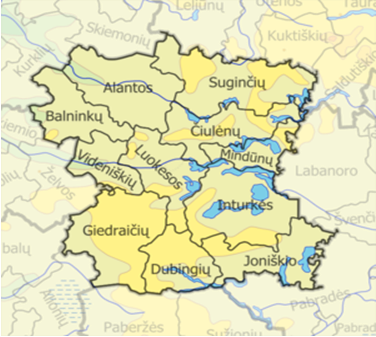 Šaltinis: www.wikipedia.orgVidutinis metinis gyventojų skaičius ir sudėtis Lietuvos Respublikos 2011 metų visuotinio gyventojų ir būsto surašymo rezultatai parodė, kad Lietuvoje gyventojų skaičius sparčiai mažėja. Statistikos departamento prie Lietuvos Respublikos Vyriausybės (toliau – Statistikos departamentas) duomenimis Lietuvoje 2011 metų pradžioje gyventojų skaičius buvo 3244,5 tūkst., 2022 metų pradžioje – 2795 tūkst. Lietuvoje 2021 m. pradžioje, lyginant su 2011 m. pradžia, gyventojų skaičius sumažėjo net 13,9 proc. Utenos apskrityje gyventojų skaičius 2011 metų pradžioje buvo 157,4 tūkst., 2016 m. pradžioje – vos daugiau nei 137,3 tūkst., o 2022 metų pradžioje 123,3 tūkst. Utenos apskrityje 2022 metų pradžioje, lyginant su 2011 metų pradžia, gyventojų skaičius sumažėjo 21,6 proc., tačiau  2023 m. pradžioje Utenos apskrityje šoktelėjo į viršų – tikėtina gyventojų skaičiaus padaugėjimą nulėmė dėl Rusijos Federacijos karo veiksmų Ukrainoje iš Ukrainos pasitraukę ir Utenos apskrityje apsigyvenę asmenys.1 diagramaStatistikos departamento duomenysStatistikos departamento pateiktais duomenimis, gyventojų skaičius Molėtų rajono savivaldybėje pastaraisiais metais tendencingai mažėja. Molėtų rajono savivaldybėje 2011 metų pradžioje gyventojų skaičius siekė 21,7 tūkst., 2014 m. nukrito žemiau 20 tūkstančių ir tesiekė– 19,6 tūkst., 2017 m. – 18,4 tūkst., o 2021 m. pradžioje tebesiekė tik 16,9 tūkst., šis skaičius nusistovėjo ir 2022 m. pradžioje liko toks pat, o 2023 m. pradžioje neženkliai sumažėjo. Molėtų rajono savivaldybėje 2023 m. pradžioje, lyginant su 2011 m., gyventojų skaičius sumažėjo beveik 23,1 proc. 2 diagramaStatistikos departamento duomenys  Veiksniai, darantys įtaką gyventojų skaičiaus mažėjimui Molėtų rajone, yra analogiški veiksniams, darantiems didžiausią įtaką demografinės situacijos pokyčiams Lietuvos Respublikoje.1 lentelė Natūrali kaita Molėtų rajono savivaldybėje ir jai darantys įtaką veiksniaiStatistikos departamento duomenys* - išankstiniai duomenys2022 m. mirė 332, gimė 92 kūdikiai, emigravo net 106 asmenys, imigravo 116 asmenų. Vertinant pastarųjų kelių metų laikotarpį mirtingumo rodikliai didėjo, o gimstamumo rodikliai mažėjo, tačiau 2022 m. mirtingumas sumažėjo, o gimstamumo rodikliai nors ir  nežymiai, padidėjo.2 lentelėGyventojų skaičius ir sudėtis Molėtų rajone 2018-2022 m.Statistikos departamento duomenys*- SADM duomenys**- Molėtų socialinės paramos centro duomenys2 lentelėje pateikti skaičiai rodo, kad 2022 m. Molėtų rajono savivaldybėje mieste gyvenantys asmenys sudarė 34,4 proc., kaime – 65,6 proc. Net 25,4 proc. rajono gyventojų pensinio amžiaus, 8,22 proc. neįgalūs asmenys. 4.2. Gyventojų socialinių paslaugų poreikius sąlygojantys veiksniaiPagrindiniai socialinių paslaugų poreikį sąlygojantis veiksniai yra:Išoriniai veiksniai. Socialinių paslaugų poreikiui įtakos turi politiniai veiksniai: Lietuvos Respublikos įstatymai, Vyriausybės nutarimai ir kiti teisės aktai, reglamentuojantys socialinių paslaugų teikimą.Vidiniai veiksniai. Socialinių paslaugų poreikį nulemia išaugęs gyventojų nedarbas. Nedarbas lemia darbingo amžiaus asmenų tiek tarptautinę, tiek vidinę emigraciją, kitus reiškinius, turinčius poveikį socialinių paslaugų poreikio kaitai. Socialinių paslaugų infrastruktūrą labiausiai formuoja gyventojų amžiaus struktūra, gyvenimo būdas, kitos socialinės priežastys. Itin svarbūs veiksniai, tokie kaip: negalia bei visuomenės senėjimas; alkoholio ir kitų psichoaktyvių medžiagų vartojimas; socialinių įgūdžių stoka;psichologinė, fizinė ar seksualinė prievarta.2 lentelėje pateikti skaičiai rodo, kad 2022 m.  net 8,22 proc. rajono gyventojų  neįgalūs asmenys. SADM duomenimis 2022  m. specialusis priežiūros (pagalbos) poreikis buvo nustatytas 333, nuolatinės slaugos poreikis - 175 neįgaliems gyventojams.3 lentelėNeįgalių asmenų skaičius, kuriems nustatyti specialieji nuolatinės slaugos ar priežiūros (pagalbos) poreikiai Molėtų rajone 2018-2022 m.SADM duomenysPastaraisiais metais šeimose, patiriančiose socialinę riziką (iki 2018-07-01 – socialinės rizikos šeimos) ir vaikų jose savivaldybėje mažėjo. Šiai grupei ypatingai reikalingos įvairiapusės socialinės paslaugos.4  lentelėSocialinę riziką patiriančios šeimos ir vaikų skaičius jose 2018-2022 metais	4.3. Kiti rodikliai 	Statistikos departamento duomenimis 2023 metų pradžioje Molėtų rajone gyveno 16732 gyventojai, iš jų 11063  kaime. Tai sudaro apie 66,1 procentus visų rajono gyventojų. Molėtų rajonas, kaip ir kiti Lietuvos rajonai, pastaraisiais metais pasižymi gyventojų mažėjimo tendencija. 5 lentelė	Molėtų rajono savivaldybės gyventojai pagal amžiaus grupes 2018-2022 metų pradžiojeStatistikos departamento duomenys* - vidutinis gyventojų skaičius  2022 m. 3 diagrama	Rajono gyventojų pasiskirstymas pagal grupes 2022 m. Statistikos departamento duomenys	Pagrindinės rajono gyventojų mažėjimo priežastys - gimstamumo mažėjimas, mirtingumo didėjimas bei emigracija. Mažėjant gimstamumui bei didėjant mirtingumui, Molėtų rajone kaip ir Lietuvoje bei Utenos apskrityje išlieka neigiama natūrali gyventojų kaita.6 lentelė	Gyventojų skaičius, gimstamumas, mirtingumas bei natūrali gyventojų kaita 2018-2022 metaisStatistikos departamento duomenys*-Gyventojų skaičius metų pradžioje** -išankstiniai duomenys		Pateiktoje lentelėje matyti, kad natūrali gyventojų kaita ( kai miršta daugiau asmenų negu gimsta) eilę metų išlieka neigiama visoje Lietuvoje, ne išimtis ir Utenos apskritis bei Molėtų rajono savivaldybė. 	Pastaraisiais metais gyventojų mažėjimą kaip ir visoje respublikoje bei apskrityje lemia ir migracija. Statistikos departamento duomenimis nuo . iki 2019 m. visoje respublikoje  buvo stebima neigiama neto migracija (išvyksta daugiau, negu atvyksta), tačiau nuo 2019 m. šalyje, nuo  2020 m. Utenos apskrityje, o nuo 2021 m. ir  Molėtų rajono savivaldybėje situacija keičiasi – išvyksta mažiau, nei atvyksta. Teigiamą migracijos pokytį galėjo lemti ir dėl Rusijos Federacijos karo veiksmų Ukrainoje atvykę karo pabėgėliai. Lentelėse pateikiami imigravusių, emigravusių bei neto migracijos duomenys.7 lentelėGyventojų vidaus ir tarptautinė migracija 2018-2022 metaisStatistikos departamento duomenys8 lentelė	 Gyventojų tarptautinė migracija 2018-2022 metaisStatistikos departamento duomenys	Pastaraisiais metais respublikoje nemaža problema buvo tarptautinė migracija. 2019 m. išvykusiųjų iš Lietuvos skaičius mažėjo, pakilo atvykusių, šios tendencijos  stebimos ir Utenos apskrityje ar Molėtų rajone.  	Migracijos sukeliamos problemos - jaunų perspektyvių žmonių kėlimasis į didesnius Lietuvos miestus, rajono gyventojai sensta, didėja mirtingumas, mažėja gimstamumas, mažėja darbingo amžiaus asmenų, taip pat dirbančiųjų skaičius. Kita problema, sukelianti nemažai socialinių ir ekonominių problemų rajone yra atsikeliantys nauji gyventojai, kurie nerasdami ar netekę darbo, gyvenamojo būsto didesniuose miestuose keliasi į provinciją, nes čia mažesnės pragyvenimo išlaidos. Didžiausia problema yra tai, kad atsikėlę žmonės dažnai yra asocialūs, priešpensinio ar pensinio amžiaus. Šios žmonių grupės reikalauja daugiau socialinių apsaugos priemonių bei blogina rajono socialinę ir ekonominę padėtį.	2022 m. dėl Rusijos Federacijos karinių veiksmų Ukrainoje į Lietuvą plūstelėjo užsieniečiai, pasitraukę iš Ukrainos, taip pat nemaža dalis imigravusių buvo ir Baltarusijos, Rusijos piliečių. Ši imigracija palietė visus Lietuvos regionus, ne išimtis ir Utenos apskritis bei Molėtų rajonas. Ši migracijos banga taip pat sukelia tam tikras problemas regione ir savivaldybėje, nes didėja pagalbos, paslaugų poreikis, būtina spręsti iškart nemažai įvairių asmenų grupių integracijos problemų.	2020 m. Lietuvoje nedarbas augo. Tam didelės įtakos turėjo pandemija ir jos apribojimai tiek Lietuvoje, tiek visame pasaulyje, tačiau nuo 2021 m. stebimas nedarbo mažėjimas tiek šalyje, tiek savivaldybėje. 2022 m. Molėtų rajone taip pat buvo stebimos respublikai aktualios nedarbo tendencijos. Šie nedarbo pokyčiai pateikiami 4 diagramoje. 4 diagrama	Registruotų bedarbių kitimo dinamika Molėtų rajone 2018-2022 m.	Statistikos departamento duomenys5 diagrama Bedarbių procento nuo darbingo amžiaus gyventojų kitimo dinamikos palyginimas 2018-2022 m.Statistikos departamento duomenysBedarbių procentas nuo darbingo amžiaus gyventojų Molėtų rajone pastaraisiais 2018 m. metais buvo didesnis nei respublikoje, bet mažesnis nei apskrityje, tačiau 2019 m. šis rodiklis buvo didesnis nei šalies ar apskrities rodiklis. 2020 m. dėl pandemijos ūgtelėjus bedarbių skaičiui rajone, ūgtelėjo ir bedarbių procentas nuo darbingo amžiaus gyventojų. Šis rodiklis 2020-2021 m. buvo didesnis nei šalies, bet artimas apskrities rodikliui. Tačiau 2022 m. bedarbių procentas nuo darbingo amžiaus gyventojų sumažėjo tiek šalyje, tiek apskrityje mažėjo, Molėtų rajone bedarbių bei bedarbių procentas nuo darbingo amžiaus gyventojų taip pat sumažėjo trečdaliu ir buvo žemiausias per pastarąjį 5 metų laikotarpį.	Apibendrinant šiuos duomenis galima teigti, kad didžiausią  įtaką socialinių paslaugų poreikiui turi didėjanti tarptautinė ir vidinė migracija, senstanti gyventojų populiacija, mažėjantis gimstamumas. Aktuali problema išlieka ir nedarbas, ypač atokesnėse kaimiškose vietovėse. Stacionarių paslaugų poreikį didina senstanti visuomenė bei nestacionarių socialinių paslaugų prieinamumo stoka atokiau nuo rajono centro gyvenantiems gyventojams.	5. Esamos socialinių paslaugų infrastruktūros savivaldybėje analizė 	9  lentelė*-remtasi 2021 m. duomenimisMolėtų rajono savivaldybėje pagrindinis socialinių paslaugų teikėjas yra Molėtų socialinės paramos centras. Socialines paslaugas savivaldybės teritorijoje taip pat teikia Alantos senelių globos namai, Molėtų vaikų savarankiško gyvenimo namai, Molėtų rajono kultūros centro padalinys Molėtų atviras jaunimo centras, VšĮ Universalus daugiafunkcis centras „Kaimynystės namai“, Asociacija „Sprendimai šiandien“, VšĮ Molėtų rajono neįgaliųjų integracijos ir darbinio užimtumo centras, Molėtų krašto žmonių su negalia sąjunga, Lietuvos aklųjų ir silpnaregių sąjungos Molėtų filialas, kitos viešosios ir nevyriausybinės organizacijos.10 lentelėSocialinių paslaugų teikėjų 2022 m. suteiktos socialinės paslaugos	5.1. Socialinių paslaugų infrastruktūros išsidėstymas ir socialinių paslaugų teikimo savivaldybėje (seniūnijose) pakankamumo lygis 	Molėtų rajono savivaldybės teritorijoje socialines paslaugas įvairioms socialinėms grupėms teikia Alantos senelių globos namai, VšĮ Universalus daugiafunkcis centras „Kaimynystės namai“, Molėtų vaikų savarankiško gyvenimo namai, Molėtų socialinės paramos centras. Nemaža socialinių paslaugų dalis tenka NVO sektoriui, kur teikiama didžioji dalis bendrųjų socialinių paslaugų įvairioms socialinėms asmenų grupėms. Šiuo metu NVO teikia bendrąsias paslaugas rajono gyventojams, 3 nevyriausybinės organizacijos teikia akredituotą vaikų dienos socialinę priežiūrą, 2 įstaigos teikia psichosocialinę pagalbą, 3 neįgaliųjų organizacijos socialinės reabilitacijos neįgaliesiems paslaugas.	Molėtų rajono socialinių paslaugų įstaigų tinklas nėra tolygiai išsidėstęs rajone. Daugelis šias paslaugas teikiančių įstaigų yra Molėtų mieste ar šalia jo, tačiau siekiama šias paslaugas padaryti prieinamas visiems rajono gyventojams. 	5.1.1. Socialinė globa	Socialinė globa yra visuma paslaugų, kuriomis asmeniui (šeimai) teikiama kompleksinė pagalba, kuriai reikia nuolatinės specialistų priežiūros. Socialinė globa pagal trukmę gali būti dienos, trumpalaikė ar ilgalaikė. Suaugusiems asmenims ar vaikams su negalia, senyvo amžiaus asmenis, socialinės rizikos ar tėvų globos vaikams netekusiems, kuriems nebeužtenka nestacionarių paslaugų, teikiamos socialinės globos paslaugos stacionariose savivaldybės ir kito pavaldumo įstaigose.Per 2022 metus buvo priimta 38 asmenų prašymai dėl institucinės socialinės globos paslaugų suaugusiems asmenims su negalia ar senyvo amžiaus asmenims. 2022 m. ilgalaikės socialinės globos paslaugas naujai pradėjo gauti 29 asmenys: iš jų 6 savivaldybei pavaldžioje globos įstaigoje, 5 valstybiniuose globos namuose bei 18 kito pavaldumo įstaigose. Trumpalaikės socialinės globos paslaugos buvo teikiamos 6 asmenims. Visiems šiems asmenims trumpalaikė socialinė globa pakeista į ilgalaikę socialinę globą. Laukiančių apsigyventi socialinės globos namuose 2023 m. sausio 1 d.  buvo 4 asmenys. Pastaraisiais metais institucinės globos poreikis auga.	 - savivaldybės administracijos įstaiga, teikianti ilgalaikę bei trumpalaikę socialinę globą senyvo amžiaus žmonėms. Šiuo metu šioje įstaigoje gyvena 33 asmenys. 2022 m. 37 asmenims buvo teikiamos  ilgalaikės socialinės globos paslaugos. Per 2022  m. į Alantos senelių globos namus naujai atvyko gyventi 4, mirė 2, išvyko gyventi kitur 2 gyventojai.	VšĮ Universalus daugiafunkcis centras „Kaimynystės namai“ pradėjo teikti ilgalaikės/trumpalaikės socialinės globos paslaugas asmenims su negalia ir senyvo amžiaus asmenims. 2022 m. įstaigoje pradėtos teikti ilgalaikės socialinės globos paslaugos 8 asmenims su negalia ar senyvo amžiaus asmenims.Molėtų vaikų savarankiško gyvenimo namai yra Molėtų rajono savivaldybės stacionari socialines paslaugas teikianti biudžetinė įstaiga, finansuojama iš valstybės ir savivaldybės biudžeto, teikianti globos (rūpybos), ugdymo ir socialines paslaugas be tėvų globos likusiems vaikams, kuriems nustatyta globa (rūpyba). Įstaigos Bendruomeninių vaikų globos namuose įsteigta viena  8 vietų šeimyna, kurioje gyveno  5 vaikai. Vaikams, kuriems nustatyta laikinoji globa, gali būti apgyvendinami tik Bendruomeniniuose vaikų globos namuose. Nuo 2023 m. gruodžio 31 d. tėvų globos netekę vaikai galės gyventi tik Bendruomeniniuose vaikų globos namuose. Molėtų vaikų savarankiško gyvenimo namuose laikinoji ir nuolatinė globa buvo teikiama 18 vaikų. 2022 metų pradžioje buvo globojami 18, metų pabaigoje - 14 vaikų. Per metus naujai apgyvendintų vaikų  įstaigoje nebuvo, 4 vaikai išvyko, iš jų 2 vaikai sulaukė pilnametystės, 4 pilnamečiams ugdytiniams pratęsta galimybė gyventi savarankiško gyvenimo namuose, kol baigs mokymo įstaigas. Nuo 2011 m. Molėtų vaikų savarankiško gyvenimo namuose socialinės globos paslaugas gaunančiųjų skaičius mažėja (11 lentelė).11 lentelė	Molėtų vaikų savarankiško gyvenimo namuose paslaugas gaunantys vaikaiMolėtų rajone veikia vienintelė šeimyna „Lesinskų šeimyna“. Šiuo metu joje globojami 3 vaikai, 1 vaikas sulaukęs pilnametystės gyvena kartu šeimynoje su globojamais vaikais. Dar 1 vaikas globojamas Utenos rajono savivaldybėje įsikūrusioje šeimynoje „Savi nameliai“. Nemažai rajono gyventojų socialinės globos paslaugas gauna ir kito pavaldumo įstaigose. Tarp paslaugų gavėjų suaugę asmenys su negalia, senyvo amžiaus asmenys bei vaikai, netekę tėvų globos. Suaugę asmenys su negalia ar senyvo amžiaus asmenys, vaikų su negalia tėvai ar kiti asmenų, kuriems reikalingos stacionarios socialinės paslaugos, teisės aktų nustatyta tvarka paskirti globėjai, turi teisę rinktis socialinės globos įstaigas, todėl šias paslaugas gaunančių asmenų yra įvairaus pavaldumo bei įvairiose Lietuvos teritorijoje esančiose įstaigose. Dažnai senyvo amžiaus asmenims socialinės globos įstaigos parenkamos arčiau vaikų, anūkų ar kitų artimų giminaičių gyvenamosios vietos, taip neapsunkinant artimųjų bendravimo. Socialinės globos paslaugas gaunančiųjų asmenų skaičiai pagal socialinės globos įstaigas pateikti 12 lentelėje.12 lentelėIlgalaikės/trumpalaikės socialinės globos paslaugų teikimas 2022 m.5.1.2. Socialinė priežiūra	Socialinė priežiūra yra visuma paslaugų, kuriomis asmeniui (šeimai) teikiama kompleksinė pagalba, kuriai nereikia nuolatinės specialistų priežiūros.  Socialinei priežiūrai priskiriamos pagalbos į namus, socialinių įgūdžių ugdymo ir palaikymo, vaikų dienos socialinės priežiūros, laikino apnakvindinimo bei kitos paslaugos. Nuo 2022 m. sausio 1 d. gali būti teikiamos tik akredituotos socialinės priežiūros paslaugos. 	Pagalba į namus – tai asmens namuose teikiamos paslaugos, padedančios: asmeniui (šeimai) tvarkytis buityje, rūpintis asmeniniu gyvenimu ir dalyvauti visuomenės gyvenime; šeimos nariams, prižiūrintiems asmenis su negalia, senyvo amžiaus asmenis, turėti laikiną atokvėpį. Molėtų socialinės paramos centro teikiamos paslaugos į namus senyvo amžiaus ir neįgaliems vienišiems asmenims yra prieinamos visose rajono vietovėse. 2022 m. gaunančių paslaugas į namus buvo 147 asmenys. Kaimo vietovėse šią paslaugą gavo 114 asmenys, Molėtų mieste – 33. Visose seniūnijose ir Molėtų mieste šią paslaugą teikia 16 lankomosios priežiūros darbuotojų. Socialinių įgūdžių ugdymas, palaikymas ir (ar) atkūrimas – tai paslaugos, teikiamos asmenims (šeimos), siekiant stiprinti bendravimo gebėjimus (ieškant pagalbos, prisitaikant prie naujų situacijų, dalyvaujant visuomenės gyvenime, užmezgant ir palaikant ryšius su artimaisiais ir pan.) ir (ar) organizuojant jų darbinį užimtumą. Nuo 2007 metų Molėtų socialinės paramos centras teikia socialinių įgūdžių ugdymo ir palaikymo paslaugas šeimoms, patiriančioms socialinių sunkumų. 2022 m. šios paslaugos buvo teikiamos 62 šeimoms, kuriose augo 137 vaikai. Palaipsniui socialinę riziką patiriančių šeimų mažėja, kaip ir mažėja jose augančių vaikų. Tai matyti  6 diagramoje. 2022 m. socialinius sunkumus patiriančių šeimų bei jose augančių vaikų skaičius taip pat sumažėjo. 6 diagramaSocialinės rizikos šeimų bei vaikų jose dinamika 2018-2022 m.Rajone socialinę riziką patiriančioms šeimoms pagalbą teikia 11 socialinių darbuotojų. Šioms šeimoms taip pat buvo teikiamos transporto, aprūpinimo būtiniausiais drabužiais ir avalyne  bei bendrosios paslaugos. Nuo 2018 m. liepos 1 d. įgyvendinant vaiko teisių apsaugos reformą šalyje, įsteigtos atvejo vadybininkų pareigybės savivaldybėse, darbui su riziką patiriančiomis šeimomis pradėta taikyti atvejo vadyba. Atvejo vadyba – atvejo vadybininko koordinuojamos kompleksinės pagalbos vaikui ir jo atstovams pagal įstatymą organizavimas bei teikimas, siekiant jiems padėti įveikti iškilusius socialinius sunkumus, kurių sėkmingas sprendimas sudarytų prielaidas išvengti galimų vaiko teisių pažeidimų ir sudarytų sąlygas savarankiškai užtikrinti vaiko teises bei teisėtus interesus. Darbui su socialinę riziką patiriančiomis šeimomis rajone yra 3 atvejo vadybininkai. Atvejo vadyba 2022 m. buvo teikiama 71 šeimai, naujai pradėta teikti  31 šeimai, 43 šeimoms atvejo vadybos procesas buvo užbaigtas. Socialinė priežiūra šeimoms – paslaugos, teikiamos sunkumų patiriančiai šeimai, turinčiai vaikų (krizė, socialinių įgūdžių stoka, priklausomybės, smurtas, vaikų nepriežiūra ir pan.), siekiant ją įgalinti savarankiškai rūpintis savo vaikais ir tinkamai juos prižiūrėti, savarankiškai spręsti problemas, užtikrinti emocinę ir psichologinę gerovę, palaikyti glaudesnį santykį su socialine aplinka, stiprinti šeimos narių gebėjimus prižiūrėti, pozityviai auklėti ir ugdyti vaikus nuo gimimo, padėti šeimai sukurti vaikų raidai palankią aplinką ir išvengti socialinės atskirties. 2022 m. pradėta teikti socialinė priežiūra šeimoms, auginančioms kūdikius iki 12 mėn., auginančios vaikus su negalia iki 36 mėn. Tokias paslaugas gavo 5 šeimos. Dirbant su šeimomis labai svarbus komandinis darbas ir bendradarbiavimas su kitomis įstaigomis bei organizacijomis. Nuolat palaikomas ryšys su Valstybės vaiko teisių apsaugos ir įvaikinimo tarnybos Utenos apskrities vaiko teisių apsaugos skyriaus Molėtų rajone, Socialinės paramos skyriaus darbuotojais, tarpinstitucinio bendradarbiavimo koordinatoriumi, ugdymo įstaigų pedagogais, policijos pareigūnais, sveikatos priežiūros įstaigų darbuotojais, organizuojami atvejo vadybos posėdžiai, kuriuose sprendžiamos šeimos socialinės problemos, numatomas pagalbos poreikis, paslaugų teikimo galimybės, kita šeimai reikalinga pagalba. 	Vaikų dienos socialinė priežiūra – tai dienos socialinės priežiūros paslaugos, kuriomis siekiama ugdyto vaiko ir jo šeimos narių socialinius ir gyvenimo  įgūdžius. Nuo 2021 m. sausio 1 d. gali būti teikiama tik akredituota vaikų dienos socialinė priežiūra. 2022 m. akredituotą vaikų dienos socialinę priežiūrą teikė: Molėtų vaikų savarankiško gyvenimo namai, VO Alantos bendruomenės centras ir VšĮ „Skudutiškio akademija“. Bendras vietų skaičius šiuose dienos centruose yra 90. Šiuose vaikų dienos centruose 2022 m. socialinės priežiūros paslaugas gavo 159 vaikai, iš jų 32 vaikai su negalia, 22 socialinę riziką patiriančių iš 118 šeimų. Akredituoti vaikų dienos centrai finansuojami valstybės ir savivaldybės biudžetų lėšomis, du iš šių centrų veikė rajono teritorijoje, 1 Molėtų mieste.  	VO Alantos bendruomenės centro VDC „Daigelis“ vaikų dienos socialinės priežiūros paslaugas teikia 76 priešmokyklinio ir mokyklinio amžiaus vaikams iš 45 šeimų. Vaikams sudaromos sąlygos saviraiškai, asmenybės tobulėjimui, gyvenimo ir socialinių įgūdžių ugdymuisi, prasmingam laisvalaikio praleidimui. Mokyklinio amžiaus vaikams teikiamos ugdymo paslaugos: pamokų ruošos organizavimas, laisvalaikio užimtumas, pilietiškumo ugdymas, socialinių ir higienos įgūdžių ugdymas. 	VšĮ „Skudutiškio akademija“ Suginčių VDC „Tiltas“  vaikų dienos socialinės priežiūros paslaugas teikė  33 mokyklinio mažiaus vaikams iš 22 šeimų. VDC vaikams teikiamos socialinių įgūdžių ugdymo ir sociokultūrinės, maitinimo paslaugos, vaikams bei jų šeimų nariams teikiamos bendrosios socialinės paslaugos. VDC veikla labai naudinga tiek jį lankantiems vaikams, tiek jų šeimos nariams, tiek pačioms bendruomenėms: didėja vaikų savivertė, saugumo jausmas, pasitikėjimas savimi, dalyvaujant po pamokinėje veikloje atsiskleidžia ir ugdomas kūrybiškumas, skatinama saviraiška, plečiamas akiratis. Bendros veiklos (renginiai, išvykos ir t.t.) gerina šeimų tarpusavio santykius.2022 m Molėtų vaikų savarankiško gyvenimo namų VDC vaikų dienos socialinės  priežiūros paslaugas gavo  59 mokyklinio mažiaus vaikai (17 iš šių vaikų su negalia ar turi specialiųjų ugdymosi poreikių) iš 49 šeimų. Vaikams dienos centre teikiamos psichologo, spec. pedagogo, logopedo paslaugos. Įstaigoje taip pat teikiamos trumpalaikės (iki 4 val. per dieną) vaikų iki šešerių metų priežiūros paslaugos. Šios paslaugos teikiamos tėvams, kurių vaikai nelanko ugdymo įstaigų, tėvams suteikiant galimybę dirbti nepilną darbo dieną, taip pat vykdyti intensyvią darbo paiešką, susitvarkyti dokumentus prieš įsidarbinant ir kt. Per 2022 m. ši paslauga suteikta  25 vaikams, paslaugos buvo suteiktos 225 kartus.Vaikų dienos centruose paslaugas gavo 9 ukrainiečių šeimų, pasitraukusių iš Ukrainos dėl Rusijos Federacijos karinių veiksmų Ukrainoje.Intensyvi krizių įveikimo pagalba - tai socialinių įgūdžių ugdymo, palaikymo ir (ar) atkūrimo, pagalbos, kitų būtinųjų paslaugų (asmens higienos, buitinių ir kt.) suteikimas ir (ar) organizavimas asmeniui (šeimai), siekiant atkurti jo (jos) savarankiškumą, prarastus socialinius ryšius ir padėti integruotis į visuomenę, laikino apgyvendinimo, jei asmuo (šeima) dėl patirto smurto., prievartos, nustatyto vaiko apsaugos poreikio ar kitų priežasčių negali naudotis savo gyvenamąją vieta. 2022 m. Molėtų vaikų savarankiško gyvenimo namų krizių centre paslaugas gavo 27 asmenys (8 suaugusieji, 19 vaikų). 3 šeimos krizių centre apgyvendintos Molėtų r. savivaldybės administracijos Socialinės paramos skyriaus sprendimu, 5 šeimos - pagal Vaiko laikinosios priežiūros organizavimo socialinę priežiūrą teikiančioje socialinių paslaugų įstaigoje aktą. Įgyvendinant ES finansuojamą projektą „Socialinių paslaugų teikimas smurtą patiriančioms šeimoms Molėtuose“, per ataskaitinį laikotarpį šeimoms suteiktos specialistų paslaugos: 99 socialinio darbuotojo, 96 psichologo, vedami grupiniai užsiėmimai.Teiktos apgyvendinimo ir bendrosios socialinės paslaugos ukrainiečių šeimoms, pasitraukusioms iš Ukrainos dėl Rusijos Federacijos karinių veiksmų Ukrainoje – 15 asmenų, iš jų 7 suaugusiesiems, 8 vaikams. Esant poreikiui, Molėtų vaikų savarankiško gyvenimo namų krizių centre gali būti suteiktos ir laikino apnakvidinimo paslaugos – tai nakvynės ir būtinųjų paslaugų (asmens higienos, buitinių) suteikimas asmenims  esant krizinei situacijai ir pan., jei, nesuteikus šių paslaugų, kyla grėsmė jų sveikatai ar gyvybei.Pagalba globėjams (rūpintojams), budintiems globotojams, įtėviams ir šeimynų dalyviams ar besirengiantiems jais tapti – tai atrankos, konsultavimo, mokymų, pagalbos ir paslaugų organizavimas, teikimas, suteikiant žinių ir kompetencijų, reikalingų auginant globojamus (rūpinamus), prižiūrimus ir įvaikintus vaikus. Molėtų vaikų savarankiško gyvenimų namuose įsteigtas globos centras teikia pagalbą rajone gyvenantiems globėjams (rūpintojams), budintiems globotojams, įtėviams, šeimynų dalyviams. Per 2022 m. Globos centro specialistai suteikė paslaugas 26 globėjų šeimoms, 37-iems globėjų šeimose augantiems vaikams, 1 budinčiam globotojui, 1 šeimynai. Atlikti ir parengti 35 pagalbos vaikui ir budinčiam globotojui, globėjui (rūpintojui), šeimynos dalyviams, įtėviams poreikio vertinimo ir pagalbos planai, atlikti 2 budinčio globotojo veiklos kokybės vertinimai. Atlikta 4 vaikų laikino svečiavimosi priežiūra. Suorganizuoti 22 vaikų susitikimai su biologiniais tėvais. 5 kartus dalyvauta vaiko globos peržiūros posėdžiuose. Globėjams (rūpintojams), globėjams giminaičiams, budintiems globotojams, įtėviams, šeimynos dalyviams ir jų šeimos nariams suteikta įvairių globos koordinatoriaus ir Tarnybos atestuoto asmens paslaugų  – 1083 kartai.  Globojamiems vaikams suteikta 690 įvairių globos koordinatoriaus ir Tarnybos atestuoto asmens paslaugų.                Suteikta 302 individualios psichologo konsultacijos globoje esantiems vaikams, 130 psichologo konsultacijos budintiems globotojams, globėjams (rūpintojams), globėjams giminaičiams, šeimynos dalyviams, įtėviams ir jų šeimos nariams.Palydimoji paslauga jaunuoliams - visuma tarpusavyje susijusių paslaugų ir (ar) priemonių, kurios teikiamos, siekiant padėti palydėjimo paslaugos jaunuoliams gavėjams prisitaikyti prie socialinės aplinkos, ugdyti jų gebėjimus spręsti kylančias socialines ir kitas problemas, t. y. palengvinti palydėjimo paslaugos jaunuoliams gavėjų socialinę integraciją bendruomenėje. Molėtų vaikų savarankiško gyvenimo namų Palydimosios globos skyrius 2022 m. pradėjo teikti akredituotas jaunuolių palydėjimo paslaugas pilnametystės sulaukusiems asmenims, kuriems iki pilnametystės buvo teikta socialinė globa (rūpyba) socialinės globos įstaigoje ar kurie gyveno socialinę riziką patiriančiose šeimose. Šios paslaugos gali būti teikiamos jaunuoliams iki 24 m. 2022 m. šias paslaugas gavo 5 jaunuoliai.Molėtų rajono savivaldybės teritorijoje kai kurių socialinės priežiūros paslaugų teikėjų nėra (pvz. – apgyvenimas nakvynės namuose, apsaugotame būste), tačiau esant šių paslaugų poreikiui, bendradarbiaujant su aplinkinių savivaldybių (Utenos, Anykščių) teritorijose veikiančiomis įstaigomis, užtikrinamas šių paslaugų teikimas.Apgyvendinimas nakvynės namuose  - laikinas nakvynės, socialinių įgūdžių ugdymo, palaikymo ir (ar) atkūrimo bei kitų būtinųjų paslaugų (asmens higienos, buitinių ir kt.) suteikimas asmenims, neturintiems gyvenamosios vietos ar dėl kitų priežasčių negalintiems ja naudotis, siekiant atkurti savarankiškumą, prarastus socialinius ryšius ir padėti integruotis į visuomenęLaikinas apnakvindinimas - nakvynės ir būtinųjų paslaugų (asmens higienos, buitinių) suteikimas asmenims, kurie yra benamiai, smurtautojai, piktnaudžiauja alkoholiu, narkotinėmis, psichotropinėmis ar toksinėmis medžiagomis, esant krizinei situacijai ir pan., jei, nesuteikus šių paslaugų, kyla grėsmė jų sveikatai ar gyvybei.2022 m. laikino apnakvidinimo ir apgyvendinimo nakvynės namuose paslaugos buvo teikiamos 6 mūsų savivaldybės gyventojams VšĮ Krizių centre „Angelų pieva“.Apgyvendinimas apsaugotame būste – asmens (šeimos) apgyvendinimas ir pagalbos suteikimas namų aplinkoje, reikalingų paslaugų organizavimas bendruomenėje, siekiant kompensuoti, atkurti, ugdyti, palaikyti ir plėtoti asmens (šeimos) socialinius ir savarankiško gyvenimo įgūdžius. 2022 m. VšĮ „Šeimos idėjų centre“ šias paslaugas gavo 2 suaugę asmenys su negalia.	5.1.3. Bendrųjų socialinių paslaugų teikimas	Bendrosios socialinės paslaugos teikiamos asmeniui (šeimai), kurio gebėjimai savarankiškai rūpintis asmeniniu (šeimos) gyvenimu ir dalyvauti visuomenės gyvenime gali būti ugdomi ar kompensuojami atskiromis, be nuolatinės specialistų pagalbos teikiamomis paslaugomis. Bendrosioms socialinėms paslaugoms priskiriamos informavimo, konsultavimo, tarpininkavimo ir atstovavimo, sociokultūrinės paslaugos, transporto organizavimo, maitinimo organizavimo, aprūpinimo būtiniausiais drabužiais ir avalyne bei kitos paslaugos. 	Molėtų socialinės paramos centras teikia bendrąsias socialines paslaugas rajono gyventojams. Teikiamos  konsultavimo, informavimo, tarpininkavimo, aprūpinimo būtiniausiais drabužiais ir avalyne. Molėtų socialinės paramos centre teikiamos transporto organizavimo paslaugos, aprūpinimas techninės pagalbos priemonėmis. 	Didelę dalį bendrųjų socialinių paslaugų suteikia nevyriausybinės organizacijos (VšĮ Neįgaliųjų integracijos ir darbinio užimtumo centras, Molėtų krašto žmonių su negalia sąjunga ir kt.).	5.1.4. Prevencinių socialinių paslaugų teikimas	Prevencinių socialinių paslaugų tikslas – padėti asmeniui (šeimai) ir (ar) bendruomenei išvengti galimų socialinių problemų ir (ar) socialinės rizikos atsiradimo, sudaryti sąlygas asmeniui (šeimai) ugdyti ir (ar) stiprinti gebėjimus savarankiškai spręsti socialines problemas, palaikyti socialinius ryšius su visuomene, taip pat padėti didinti socialinę įtrauktį. 2022 m. dalis socialinių paslaugų išskirtos į naują prevencinių paslaugų grupę, kai kurios socialinės paslaugos į šią grupę buvo perkeltos iš bendrųjų socialinių paslaugų grupės (atviras darbas su jaunimu, mobilus darbas su jaunimu).Potencialių socialinių paslaugų gavėjų paieška - asmenų, kurie patiria įvairių sunkumų, paieška, santykio užmezgimas, palaikymas ir (ar) jų įtraukimas į pagalbos procesą bei Kompleksinės paslaugos šeimai - paslaugos, skirtos asmens (šeimos), patyrusio (-ios) sunkumų, gebėjimams savarankiškai spręsti iškilusias problemas stiprinti, siekiant ateityje išvengti galimų didesnių socialinių problemų ir (ar) socialinės rizikos, tik 2022 m. išskirtos į atskirą prevencinių paslaugų grupę, tačiau Molėtų rajono savivaldybėje šios paslaugos teikiamos nuo 2017 m. rugpjūčio mėnesio įgyvendinant ES finansuojamą projektą „Kompleksinių paslaugų šeimai prieinamumo didinimas Molėtų rajono savivaldybėje“. Nuo projekto įgyvendinimo pradžios paslaugomis pasinaudojo 595 Molėtų rajono gyventojai. 2022 m. paslaugas gavo 204 unikalūs dalyviai, kurie dalyvavo keliose projekto veiklose.13 lentelėKompleksinių paslaugų gavėjų skaičius 2019-2022 m.Atsižvelgiant į rajono gyventojų poreikius specialistų pagalbą gauti kuo arčiau asmens gyvenamosios vietos ar derinant su darbo įsipareigojimais, paslaugos buvo organizuojamos skirtingose vietose bei skirtingu laiku.Kad kompleksinėmis paslaugomis pasinaudotų problemų turinčios ar krizes išgyvenančios šeimos, aktyviai bendradarbiauta su Molėtų socialinės paramos centro atvejo vadybininkais, šeimų socialinėmis darbuotojomis, Probacijos tarnybos Molėtų savivaldybėje specialistais, seniūnijų bendruomenėmis, mokyklomis. Šeimos, kurios augina 3 - 6 metų amžiaus vaikus ir dalyvavo projekto veiklose, užsiėmimų metu gavo vaikų priežiūros specialisto paslaugas.	Atviras darbas su jaunimu – paslauga teikiama siekiant ugdyti jaunų žmonių asmenines ir socialines kompetencijas, padėti jauniems žmonėms aktyviai įsitraukti į  bendruomeninius ir visuomeninius procesus, lanksčiai ir konstruktyviai reaguoti į jauno žmogaus gyvenimo pokyčius. Jaunimas motyvuojamas dalyvauti jo interesus atitinkančioje veikloje, skatinimas tobulėti, ugdyti verslumą ir darbo rinkai reikalingus įgūdžius. Molėtų kultūros centro padalinys Atviras jaunimo centras 2022 m. paslaugas teikė 436 rajono jaunuoliams.	Mobilus darbas su jaunimu - teikiant šią paslaugą, siekiama padėti jauniems žmonėms išspręsti kylančias problemas ir įveikti sunkumus (pvz., ugdymosi, užimtumo problemas ir pan.), sukurti saugią, atvirą, neformalią, neįpareigojančią aplinką, kurioje jauni žmonės galėtų kartu su draugais ir bendraamžiais ugdyti(s) socialinius įgūdžius. Teikiant paslaugą, siekiama padėti jaunimui įsitraukti į arčiausiai jo esančią darbo su jaunimu infrastruktūrą, savanorišką veiklą ir jaunimo organizacijų veiklą, užtikrinant turiningą laisvalaikį, ugdymą(si) ir socialinę integraciją, įgalinti jaunimą aktyviai veikti jaunų žmonių gyvenamojoje teritorijoje. Molėtų rajono kaimiškose vietovėse vykdytas Mobilus darbas su jaunimu, paslaugos suteiktos 63 jaunuoliams  įvairiose rajono seniūnijose.	5.1.5. Kitos paslaugos	Molėtų rajone eilę metų vykdomas būsto pritaikymas neįgaliesiems, aprūpinimas techninės pagalbos priemonėmis, 2012-2022 m. laikotarpiu savivaldybėje organizuojant projektų vertinimą buvo finansuojami Socialinių reabilitacijos paslaugų neįgaliesiems bendruomenėje projektai. Šios paslaugos gali būti priskiriamos prie bendrųjų socialinių paslaugų, nes jų dėka ugdomi asmens gebėjimai rūpintis asmeniniu gyvenimu bei leidžia asmeniui dalyvauti visuomenės gyvenime, integruotis visuomenėje.Socialinės reabilitacijos paslaugų neįgaliesiems bendruomenėje projektų tikslas - gerinti neįgaliųjų socialinę integraciją į visuomenę, teikti neįgaliesiems socialinės reabilitacijos paslaugas, kurios atkurtų ar palaikytų neįgaliųjų socialinius ir savarankiško gyvenimo įgūdžius, didintų neįgaliųjų savarankiškumą ir užimtumą bei galimybes dalyvauti visuomenės gyvenime. Socialinės reabilitacijos paslaugos teikiamos neįgaliems asmenims ar jų šeimos nariams, atsižvelgiant į negalios pobūdį. Per 2022 m. šias paslaugas gavo 312 asmenų.7 diagramaSocialinės reabilitacijos paslaugas gavusiųjų asmenų skaičius 2018-2022 m.2022 metams buvo pateikti 3 Socialinių reabilitacijos paslaugų neįgaliesiems bendruomenėje projektai, po projektų vertinimo visi 3 buvo finansuoti. Finansavimui buvo skirtos valstybės bei savivaldybės biudžeto lėšos. 14 lentelė2022 m. Socialinės reabilitacijos paslaugų neįgaliesiems bendruomenėje projektų pasiekti rezultatai, panaudotos lėšosSocialinės paramos skyriaus duomenys15 lentelė2022 m. Socialinės reabilitacijos paslaugų neįgaliesiems bendruomenėje projektų pasiekti rezultatai pagal veiklasVadovaujantis Socialinės priežiūros akreditavimo tvarkos aprašu, patvirtintu Lietuvos Respublikos socialinės apsaugos ir darbo ministro 2020 m. birželio 30 d. įsakymu Nr. A1-622 „Dėl Socialinės priežiūros akreditavimo tvarkos aprašo patvirtinimo“ (toliau - Tvarkos aprašas), nuo 2023 m. sausio 1 d. socialinės reabilitacijos neįgaliesiems bendruomenėje paslaugas galės teikti tik akredituoti paslaugų teikėjai. Iki 2023 m. sausio 1 d. Molėtų rajono savivaldybėje akredituotos  3 socialinės reabilitacijos neįgaliesiems bendruomenėje paslaugas teiksiančios įstaigos: Molėtų krašto žmonių su negalia sąjunga, VšĮ LASS šiaurės rytų centras ir VšĮ Neįgaliųjų integracijos centras. Planuojama, kad šios įstaigos paslaugas teiks 150 neįgaliųjų.Nuo . Molėtų rajono savivaldybės administracija vykdo būsto ir aplinkos pritaikymą neįgaliesiems, turintiems judėjimo ir apsitarnavimo funkcijų sutrikimų. Vykdant būsto ir aplinkos neįgaliesiems pritaikymą atliekami būtiniausi darbai, keičiant neprieinamas erdves, taip sudarant galimybes neįgaliesiems ar juos slaugantiems artimiesiems gyventi pilnavertį gyvenimą programą 2008-2022 metais savivaldybėje būstai pritaikyti 81 asmeniui su negalia, o 2022 m. savivaldybėje būstas pritaikytas 11 asmenų (16 lentelė).Būsto pritaikymo programa vykdoma ne tik Molėtų mieste, bet ir kaimuose, lėšos skiriamos iš valstybės ir savivaldybės biudžetų. Lėšos ir finansavimo šaltiniai apžvelgiami 16 lentelėje.16 lentelė	Būsto pritaikymas savivaldybėje 2018-2022 metaisSocialinės paramos skyriaus duomenys	Didėjant būsto pritaikymo poreikiui savivaldybėje didėja ir lėšų poreikis (10 diagrama). Pastaraisiais metais kasmet naujai prašymus būsto pritaikymui neįgaliesiems pateikia apie 10-12 asmenų.8 diagrama	Lėšos būsto pritaikymui neįgaliesiems 2018 – 2022 metais*- numatomos skirti lėšosSocialinės paramos skyriaus duomenys	Būsto pritaikymui neįgaliesiems iki 2023 m. sausio 1 d. buvo pateikta 5 prašymai, 1 asmuo likęs eilėje iš ankstesnių metų. Šiais metais savivaldybėje planuojama pritaikyti 5 būstus neįgaliesiems, tam planuojama skirti per 39,8 tūkst. eurų iš valstybės ir iš savivaldybės biudžetų.	Molėtų paramos centras aprūpina savivaldybės gyventojus techninės pagalbos priemonėmis. Per 2022 m. buvo gauta 119 prašymai techninės pagalbos priemonėms išduoti, 103 gavėjams išduotos 143 techninės pagalbos priemonės. Vidutinis techninės pagalbos priemonės išdavimo laikas yra 15 kalendorinių dienų.17 lentelė	Techninės pagalbos priemonių skyrimas 2018-2022 metaisSocialinės paramos centro duomenys 18 lentelė6. Savivaldybės galimybių teikti socialines paslaugas ir socialinių paslaugų poreikio įvertinimas 	6.1. Savivaldybės organizuojamų socialinių paslaugų analizėMolėtų rajono savivaldybėje socialinės paslaugos skiriamos ir teikiamos vadovaujantis Lietuvos Respublikos socialinių paslaugų įstatymu. Šios paslaugos teikiamos socialinių paslaugų įstaigose, asmens namuose, nevyriausybinėse bei visuomeninėse organizacijose, kitose įstaigose.Savivaldybėje organizuojamos ir teikiamos paslaugos: 6.1.1. Prevencinės paslaugos:potencialių socialinių paslaugų gavėjų paieška;
kompleksinės paslaugos šeimai;Darbas su bendruomene;atviras darbas sau jaunimu;mobilus darbas su jaunimu;6.1.2. Bendrosios paslaugos:informavimo, konsultavimo, tarpininkavimo ir atstovavimo;maitinimo organizavimo;asmens higienos ir priežiūros paslaugų organizavimo;sociokultūrinės paslaugos;transporto organizavimo.6.1.3. Specialiosios paslaugos:akredituota socialinė priežiūra:pagalba į namus;socialinių įgūdžių ugdymas, palaikymas ir (ar) atkūrimas;palydėjimo paslaugos jaunuoliams;socialinė priežiūra šeimoms;socialinė reabilitacija neįgaliesiems bendruomenėje;laikinas apnakvindinimas;intensyvi krizių įveikimo pagalba;psichosocialinė pagalba;apgyvendinimas nakvynės namuose (organizuojama);pagalba globėjams,(rūpintojams), budintiems globotojams, įtėviams ir šeimynų dalyviams ar besirengiantiems jais tapti;apgyvendinimas apsaugotame būste (organizuojama);vaikų dienos socialinė priežiūra;laikinas atokvėpis (socialinė priežiūra);socialinė globa:dienos socialinė globa asmens namuose;trumpalaikė socialinė globa;ilgalaikė socialinė globa;laikinas atokvėpis (socialinė globa).Pagrindiniai socialinių paslaugų gavėjai savivaldybėje yra senyvo amžiaus asmenys bei suaugę asmenys su negalia. Kiti paslaugų gavėjai yra socialinę riziką patiriančios šeimos bei jose augantys vaikai, vaikai su negalia, vaikai, likę be tėvų globos, globėjai (rūpintojai), budintys globotojai, įtėviai bei šeimos atsidūrusios krizinėse situacijose, socialinę riziką patiriantys asmenys.19 lentelėMolėtų rajono savivaldybės socialinių paslaugų išvystymas 2022 m.SOCIALINIŲ PASLAUGŲ IŠVYSTYMO NORMATYVAI1 Vietų skaičius socialinių paslaugų įstaigoje.2 Vidutinis gavėjų skaičius per mėnesį.Molėtų rajono savivaldybės socialinių paslaugų išvystymą lyginant su Socialinių paslaugų išvystymo normatyvais, patvirtintais Lietuvos Respublikos socialinės apsaugos ir darbo ministro 2014 m. sausio 20 d. įsakymu Nr. A1-23 „Dėl Socialinių paslaugų išvystymo normatyvų patvirtinimo“ (2022 m. vasario 10 d. įsakymo Nr. A1-99 redakcija), galima įvertinti socialinių paslaugų Molėtų rajone pakankamumą, daryti išvadas apie trūkstamas socialines paslaugas, prielaidas šių paslaugų plėtrai bei numatyti prioritetines socialinių paslaugų plėtros kryptis.19 lentelėje matyti, kad Molėtų rajone daugiausiai socialinių paslaugų yra teikiama vaikams ir jų šeimoms, likusiems be tėvų globos vaikams - šių paslaugų teikimo savivaldybėje rodiklis  didesnis nei siektinas rodiklis ar artimas šiam dydžiui. Senyvo amžiaus asmenims bei socialinę riziką patiriantiems suaugusiems asmenims teikiamos paslaugos siekia minimalų rodiklį, tačiau socialinės paslaugos suaugusiems asmenims su negalia (jų šeimoms), vaikams su negalia (jų šeimoms), palydėjimo paslaugos jaunuoliams (jų šeimoms) nesiekia net minimalaus rekomenduojamo rodiklio. Tai lemia ne tik paslaugų trūkumas, bet ir paslaugų poreikio nebuvimas, vengiant kreiptis dėl paslaugų, jomis naudotis ar panašiai. 2022 m. savivaldybėje plėtojosi teikiamų socialinių paslaugų tinklas, prieinamumas, tačiau kai kurios paslaugos, nors ir gali būti teikiamos, tačiau besikreipiančių dėl šių paslaugų nėra arba jų skaičius yra labai nedidelis -  tai atokvėpio paslaugos (įskaitant ir socialinę priežiūrą ir socialinę globą) visų grupių neįgaliesiems, nedidelė paklausa ir trumpalaikei socialinei globai. Lyginant su praėjusiais metais, Molėtų rajone padaugėjo paslaugų socialinės rizikos suaugusiems asmenims, pradėtos teikti socialinių įgūdžių ugdymo, palaikymo ir (ar) atkūrimo paslaugos. Sprendžiant tokių asmenų problemas bendradarbiaujama su kitose savivaldybėse esančiais nakvynės namais, reabilitacijos centrais, tarpininkaujama padedant susisiekti ar apsigyventi šiose įstaigose. Vertinant socialinių paslaugų išvystymą savivaldybėje būtina įvertinti ir tam tikrų paslaugų poreikį tam tikroms grupėms, todėl siūlytina atlikti tam tikrų asmenų grupių – suaugusių asmenų su negalia, tėvų/globėjų, auginančių vaikus su negalia, socialinę riziką patiriančių asmenų apklausas, siekiant išsiaiškinti, kokių paslaugų reikia šioms asmenų grupėms. Prieš planuojant socialinių paslaugų plėtrą savivaldybėje, būtina įvertinti ne tik paslaugų poreikį savivaldybėje, bet ir galimybes apsijungti kelioms  savivaldybėms, siekiant suteikti kokybiškas paslaugas, įsteigiant įstaigą vienoje iš savivaldybių bei  užtikrinant paslaugų prieinamumą kelių savivaldybių gyventojams bei įstaigos išlaikymą bendru savivaldybių sutarimu.  7. Socialinių darbuotojų ir socialinių darbuotojų padėjėjų skaičius savivaldybėje 2022 m.20 lentelėSocialinės paramos skyriaus duomenys8. 2022 metų socialinių paslaugų plano įgyvendinimo rezultatų trumpa apžvalga2022 m. Molėtų rajono savivaldybės socialinių paslaugų plane iškeltų tikslų ir uždavinių įgyvendinimas vertinamas gerai. 2022 m. pradėtos teikti socialinės paslaugos: socialinė priežiūra šeimoms, auginančioms kūdikius iki 12 mėn., auginančios vaikus su negalia iki 36 mėn., palydėjimo paslaugos jaunuoliams su apgyvendinimu, apsaugoto būsto paslaugos, apnakvindinimo paslaugos, apgyvenimas nakvynės namuose, intensyvi krizių įveikimo paslauga be apgyvendinimo, dienos socialinė globa (anksčiau buvo teikiama kaip integralios pagalbos sudedamoji dalis). 2022 m. IV ketv. duris atvėrė VšĮ Universalaus daugiafunkcio centro „Kaimynystės namai“ socialinės globos namai, kuriuose ilgalaikės ar trumpalaikės socialinės globos paslaugas gali gauti 12 asmenų su sunkia negalia ar senyvo amžiaus asmenys. Palaipsniui didėjančios lėšos socialinėms paslaugoms leidžia nemažinti teikiamų socialinių paslaugų apimčių bei užtikrinti pažeidžiamiausių savivaldybės gyventojų poreikį atitinkančių socialinių paslaugų teikimą. Siekiant užtikrinti nestacionarių socialinių paslaugų teikimą rajono gyventojams ir taip sudarant jiems sąlygas ugdyti ar stiprinti gebėjimus savarankiškai rūpintis asmeniniu (šeimos) gyvenimu, palaikyti socialinius ryšius su visuomene bei padėti įveikti socialinę atskirtį, savivaldybėje buvo teikiamos bendrosios ir socialinės priežiūros paslaugos pagyvenusiems asmenims, neįgaliesiems, socialinę riziką patiriančioms šeimoms bei jų vaikams, šeimoms atsidūrusioms krizinėje situacijoje. Šios paslaugos buvo teikiamos pagal poreikį, siekiant, kad žmonės kuo ilgiau gyventų jiems įprastoje aplinkoje. 2022 m. Molėtų rajono savivaldybėje buvo tęsiamas "Kompleksinių paslaugų šeimai prieinamumo didinimas Molėtų rajono savivaldybėje" projektas. Projekto įgyvendinimo metu siekiama sudaryti sąlygas Molėtų rajone gyvenančioms šeimoms gauti kompleksiškai teikiamas paslaugas, užtikrinant jų prieinamumą bei siekiant įgalinti šeimą įveikti iškilusius sunkumus ir krizes.  Siekiant sklandaus projekto įgyvendinimo, Molėtų savarankiško gyvenimo namuose veikia Bendruomeniniai šeimos namai, kuriuose teikiama „vieno langelio“ paslauga – identifikuojamos šeimos problemos, šeimos nukreipiamos į tikslines grupes specialistų pagalbai, informuojama apie teikiamas paslaugas ir panašiai.Teikiant nestacionarias socialines paslaugas neįgaliems asmenims bei jų šeimų nariams svarbus indėlis tenka ir nevyriausybinėms organizacijoms.Molėtų kultūros centro padalinys Atviras jaunimo centras vykdė atvirą darbą su jaunimu bei tęsė 2022 m. pradėtą mobilų darbą su jaunimu seniūnijose, kur dar  nėra įsikūrusių atvirų jaunimo erdvių ar centrų. 2022 m. šias paslaugos gavo 63 seniūnijų jaunuoliai.Siekiant užtikrinti socialinių paslaugų kokybę, nuo 2021 m. sausio 1 d. teikiama tik akredituota vaikų dienos socialinė priežiūra, o nuo 2022 m. sausio 1 d. - kitos akredituotos socialinės priežiūros paslaugos, vykdoma nuolatinė  šių paslaugų stebėsena ir kontrolė. 2022 m. pabaigoje buvo akredituotos 3 nevyriausybinės įstaigos, kurios nuo 2023 m. pradėjo teikti akredituotas socialinės reabilitacijos neįgaliesiems paslaugas.Siekiant užtikrinti stacionarių socialinių paslaugų teikimą Molėtų rajono gyventojams, kai nestacionarios paslaugos neefektyvios, į stacionarias socialinės globos įstaigas buvo siunčiami asmenys, kuriems nepakako socialinių paslaugų namuose, bendruomenėje. Visiems gyventojams užtikrintos būtinos socialinės paslaugos. III SKYRIUSUŽDAVINIAI IR PRIEMONIŲ PLANAS9. Prioritetinės socialinių paslaugų plėtros kryptysprevencinių socialinių paslaugų teikimas, siekiant padėti asmeniui (šeimai) ir (ar) bendruomenei išvengti galimų socialinių problemų ir (ar) socialinės rizikos atsiradimo, sudaryti sąlygas asmeniui (šeimai) ugdyti ir (ar) stiprinti gebėjimus savarankiškai spręsti socialines problemas, palaikyti socialinius ryšius su visuomene, taip pat padėti didinti socialinę įtrauktį.bendrųjų socialinių paslaugų teikimas, siekiant ugdyti ar kompensuoti asmens (šeimos) gebėjimus savarankiškai rūpintis asmeniniu (šeimos) gyvenimu ir dalyvauti visuomenės gyvenime. socialinės priežiūros paslaugų teikimas įvairioms asmenų grupėms (senyvo amžiaus asmenims, asmenims su negalia, neįgaliems vaikams ir jų šeimoms, vaikams, riziką patiriančioms šeimoms ir kt.).10. Priemonių planas 21 lentelė11. Regioninių socialinių paslaugų poreikis 2023 m. 22 lentelėIV SKYRIUSFINANSAVIMO PLANAS12.    Molėtų rajono socialinių paslaugų finansavimo šaltiniai       23 lentelė*-Molėtų socialinės paramos centro paslaugų gavėjų mokėjimai12.1. Socialinių paslaugų finansavimo šaltinių įvertinimasPagrindinis socialinių paslaugų organizavimo ir teikimo Molėtų rajono savivaldybėje finansavimo šaltinis – valstybės biudžeto specialiosios tikslinės dotacijos, savivaldybės bei valstybės biudžeto lėšos. Asmenų mokamos lėšos už ilgalaikę, trumpalaikę bei dienos socialinę globą institucijoje/asmens namuose bei pagalbos namuose paslaugas taip pat sudaro ženklią dalį išlaidų socialinėms paslaugoms. Ši dalis palaipsniui didėja dėl didėjančio paslaugų gavėjų skaičiaus bei jų gaunamų socialinių išmokų augimo – pensijų, tikslinių kompensacijų ir pan. Nevyriausybinės organizacijos savo veiklą vykdo naudodamos ir kitus finansavimo šaltinius – organizacijos nario mokestį, iki 1,2 proc. gyventojų pajamų mokesčio paramai, programų, rėmėjų ir kitas lėšas. 2023 m. Savivaldybės biudžeto lėšos socialinių paslaugų teikimui (be LR valstybės biudžeto tikslinių dotacijų), lyginant su 2023 m., planuojamos didesnės lėšos. Lėšų didėjimą nulėmė didėjančios socialinių paslaugų apimtys, mažėjančios valstybės biudžeto dotacijos socialinių globos įstaigų išlaikymui, pasibaigę projektų finansavimo laikotarpiai. Planuojama, kad didės asmenų mokamos lėšos už teikiamas paslaugas, o valstybės biudžeto tikslinės dotacijos socialinėms paslaugoms neženkliai mažės. Lėšų socialinėms paslaugoms didėjamą lemia didėjantis socialinių paslaugų spektras, ilgalaikės ir trumpalaikės socialinės globos, kitų socialinių paslaugų kainų didėjimas, šias paslaugas gaunančių asmenų skaičiaus didėjimas bei senatvės pensijų, kitų išmokų neįgaliesiems didėjimas, turintis įtakos asmenų mokėjimo už paslaugas dydžiui.13. Lėšos reikalingos žmogiškųjų išteklių plėtraiSiekiant efektyvinti socialinių paslaugų organizavimą ir teikimą, būtina investuoti į specialistų kvalifikacijos kėlimą. Socialiniai darbuotojai ir socialinių darbuotojų padėjėjai, dirbantys Molėtų rajono socialinių paslaugų teikimo įstaigose, noriai kelia kvalifikaciją ir stengiasi įgyti pareigybes atitinkančią kvalifikaciją, todėl tikslinga 2023 m. sudaryti sąlygas tolimesniam jų profesiniam tobulėjimui. Lėšos, reikalingos kelti socialinių darbuotojų bei socialinių darbuotojų padėjėjų kvalifikacijai numatytos įstaigų biudžetuose.14. Savivaldybės finansinių galimybių palyginimas su numatytų priemonių finansavimuMolėtų rajono savivaldybėje socialinės paslaugos organizuojamos atsižvelgus į rajono gyventojų poreikius. Savivaldybėje prioritetinės socialinių paslaugų gavėjų grupės yra:neįgalieji;senyvo amžiaus asmenys;socialinę riziką patiriantys vaikai;socialinę riziką patiriančios šeimos;likę be tėvų globos vaikai;vaikus globojantys/rūpinantys asmenys, įtėviai;šeimos ir asmenys atsidūrę krizinėje situacijoje;socialinę riziką patiriantys asmenys;	asmenys, paleisti iš pataisos įstaigų.Šios socialinės grupės yra menkiau integruotos į visuomenę, turi mažiau arba visai neturi galimybių dalyvauti visuomenės gyvenime. Kaip jau minėta, ne visi asmenys, kuriems nustatytas socialinių paslaugų poreikis turi galimybę jas gauti dėl socialinių paslaugų įstaigų vietų, ribotos socialinių darbuotojų galimybės nuvykti į atokias rajono vietoves. Siekiant užtikrinti socialinių paslaugų teikimą minėtoms grupėms, būtina gerinti paslaugų prieinamumą ir kokybę, didinti šiai sričiai skiriamą finansavimą.14.1. Savivaldybės organizuojamų socialinių paslaugų įvertinimasŠiuo metu Molėtų  rajono savivaldybėje teikiamos šios socialinės paslaugos:14.1.1. Prevencinės socialinės paslaugos:Potencialių socialinių paslaugų gavėjų paieška;Kompleksinės paslaugos šeimai;	Darbas su bendruomene;	Atvirasis darbas su jaunimu;Mobilusis darbas su jaunimu.14.1.2. Bendrosios socialinės paslaugos:informavimo, konsultavimo, tarpininkavimo ir atstovavimo;maitinimo organizavimo;aprūpinimo būtiniausiais drabužiais ir avalyne;transporto organizavimo;sociokultūrinės;kitos bendrosios socialinės paslaugos.14.1.3. Specialiosios socialinės paslaugos:Akredituota socialinė priežiūra:pagalba į namus;socialinių įgūdžių ugdymas, palaikymas ir (ar) atkūrimas;palydėjimo paslauga jaunuoliams;socialinė priežiūra šeimoms;Socialinė reabilitacija neįgaliesiems bendruomenėje;laikinas apnakvindinimas;intensyvi krizių įveikimo pagalba; psichosocialinė pagalba;apgyvendinimas nakvynės namuose;pagalba globėjams (rūpintojams), budintiesm globotojams, įtėviams ir šeimynų dalyviams ar besirengiantiems jais tapti;apgyvendinimas apsaugotame būste;vaikų dienos socialinė priežiūra;laikinas atokvėpis (socialinė priežiūra);14.1.4. Socialinė globa:dienos socialinė globa asmens namuose;trumpalaikė socialinė globa;ilgalaikė socialinė globa;laikinas atokvėpis (globa).Šiuo metu Molėtų rajono savivaldybės gyventojams teikiamos socialinės paslaugos netenkina pilnai visų socialinių grupių asmenų interesų. Savivaldybėje nėra teikiama laikino apnakvindinimo paslaugos socialinę riziką patiriantiems asmenims, apgyvendinimas apsaugotame būste, tačiau šios paslaugos organizuojamos bendradarbiaujant su kitose savivaldybėse socialines paslaugas teikiančiomis įstaigomis. Tikėtina, kad gerėjant ekonominei situacijai socialinių paslaugų tinklas plėsis ir asmenys turės galimybę gauti jiems būtinas paslaugas Molėtų rajone, arčiau savo gyvenamosios vietos.Šiais metais pradėtos teikti socialinių įgūdžių ugdymo, palaikymo ir (ar) atkūrimo paslaugos socialinę riziką patiriantiems asmenims.V SKYRIUS PLĖTROS VIZIJA IR PROGNOZĖ15. Socialinių paslaugų plėtros vizijaSocialinių paslaugų plėtros vizija orientuota į bendrųjų socialinių paslaugų plėtrą, į specialiąsias socialines paslaugas, atitinkančias įvairių gyventojų socialinių grupių poreikius, suteikiant pagalbą asmeniui (šeimai), sudarant sąlygas stiprinti gebėjimą spręsti socialines problemas bei siekiant mažinti socialinę atskirtį. Teikiant socialines paslaugas skatinti įstaigų, teikiančių šias paslaugas, bendradarbiavimą, didinti jų vaidmenį ir nuolat gerinti teikiamų paslaugų kokybę. Socialinių paslaugų plėtrą ir infrastruktūros pokyčius nulemia valstybės vykdoma politika, priimti teisės aktai bei paslaugų poreikį sąlygojantys veiksniai. Nuo 2030 metų suaugusiems asmenims su negalia ilgalaikės socialinės globos paslaugos negalės būti pradedamos naujai teikti valstybinėse socialinės globos įstaigose suaugusiems asmenims su negalia, išskyrus specializuotus slaugos ir socialinės globos namus.Lietuvos Respublikos Vyriausybės 2021 m. lapkričio 10 d. nutarimu Nr. 931 patvirtintoje 2021–2030 metų plėtros programos valdytojos Lietuvos Respublikos socialinės apsaugos ir darbo ministerijos Socialinės sutelkties plėtros programoje įtvirtintoje pažangos priemonėje „Sumažinti pažeidžiamų visuomenės grupių gerovės teritorinius skirtumus“ numatytas uždavinys „Didinti neįgaliųjų ir jų šeimų, senyvo amžiaus žmonių bei kitų pažeidžiamų ir socialinėje atskirtyje esančių grupių gerovę“. Rengiantis institucinės globos pertvarkai, Molėtų  rajono savivaldybės administracija parengė ir pateikė Utenos regiono plėtros tarybai suderinimui su Socialinės apsaugos ir darbo ministerija Perėjimo nuo institucinės globos prie šeimoje ir bendruomenėje teikiamų bendruomeninių paslaugų žemėlapį, kuriame įvardintos Molėtų rajono savivaldybėje trūkstamos socialinės paslaugos asmenims su intelekto ir (ar) psichikos negalia, kurių teikimas ir plėtra planuojamas įgyvendinti iki 2030 m.Rengiant Perėjimo nuo institucinės globos prie šeimoje ir bendruomenėje teikiamų bendruomeninių paslaugų žemėlapį paaiškėjo, kad asmenys, turintys intelekto ir (ar) psichikos negalią mažai naudojasi bendruomenėje teikiamomis socialinėmis paslaugomis, dažniausiai yra priklausomi nuo savo artimųjų. Dažnai savivaldybės institucijos nežino šios neįgaliųjų grupės, nes tiek patys asmenys, tiek jų artimieji nelinkę kreiptis pagalbos į institucijas. Vertinant šios paslaugų gavėjų grupės poreikius, pagrindinės socialinės paslaugos susiję su asmenų apgyvendinimu bei užimtumu.Įgyvendinat Perėjimo nuo institucinės globos prie šeimoje ir bendruomenėje teikiamų bendruomeninių paslaugų žemėlapyje numatytus sprendimus, planuojama Molėtų rajono savivaldybėje iki 2030 m. įsteigti 1 grupinio gyvenimo namus, 5 apsaugotus būstus, 1 dienos užimtumo centrą, veiklą turėtų pradėti 1 socialinės dirbtuves, visos šios įstaigos/veiklos  skirtos asmenims, turintiems intelekto ir (ar) psichikos negalią.16. Prognozuojamos socialinės paslaugos16.1. Pagalbos į namus paslaugų apimties senyvo amžiaus ir neįgaliems asmenims bei socialinių įgūdžių ugdymo ir palaikymo paslaugų namuose socialinių problemų turinčioms šeimoms, auginančioms vaikus, didinimas, siekiant ugdyti šių asmenų savarankiškumą kasdieninėje veikloje.16.2. Kompleksinės pagalbos asmenims (šeimoms), atsidūrusioms krizinėse situacijose, teikimas.16.3. Bendrųjų socialinių paslaugų plėtra pasitelkiant kaimo bendruomenes bei nevyriausybines organizacijas.16.4. Dienos socialinės globos paslaugų asmens namuose teikimas bei derinimas su slaugos paslaugomis asmenims su negalia ir senyvo amžiaus asmenims, kuriems nustatytas specialusis nuolatinės slaugos poreikis.16.5. Asmeninės pagalbos paslaugų teikimas ir plėtra.16.6. Smurto artimoje aplinkoje pavojų patiriantiems asmenims ar smurtą patyrusiems asmenims bei smurto artimoje aplinkoje pavojų keliantiems asmenims socialinių paslaugų plėtra bei šių paslaugų kokybės gerinimas.17. Savivaldybės biudžeto augimo perspektyva ir numatomas pokytisAtsižvelgus į šiandieninę ekonominę situaciją šalyje ir savivaldybės biudžeto galimybes, per ateinančius 3 metus didelių pokyčių socialinių paslaugų finansavimo srityje nenumatoma. Savivaldybės biudžeto lėšų dalis socialinėms paslaugos palaipsniui kils, nes mažės valstybės biudžeto dotacijos įstaigų išlaikymui, taip pat didėjant socialinių paslaugų poreikiui, didėja ir socialinių darbuotojų bei kitų specialistų poreikis. Naujų darbo vietų kūrimui ir socialinių paslaugų tinklo plėtrai būtinos didesnės lėšos.18. Išteklių prognozė ateinantiems 3 metamsLėšų poreikis Molėtų rajono savivaldybės gyventojams socialinėms paslaugoms teikti per 3 ateinančius metus turėtų didėti. Lėšos ir toliau bus skirstomos, atsižvelgus į kiekvienų metų ir ilgalaikiuose planuose tvirtinamus prioritetus.19. Siūlomos plėsti regioninės paslaugos, jų rūšys ir prognozuojamas mastas24 lentelėVI SKYRIUS PLANO ĮGYVENDINIMO PRIEŽIŪRA20. Socialinių paslaugų  įgyvendinimo priežiūros vykdytojaiMolėtų rajono savivaldybės 2023 m. socialinių paslaugų plano įgyvendinimo priežiūros stebėseną vykdys Molėtų rajono savivaldybės administracijos Socialinės paramos skyrius. 21. Socialinių paslaugų plano įgyvendinimo priežiūros etapai  ir vertinimo rezultataiMolėtų rajono savivaldybės 2023 m. socialinių paslaugų planas bus vertinamas pasibaigus kalendoriniams metams. Socialinių paslaugų įstaigos ir nevyriausybinės organizacijos bei kitos socialines paslaugas teikiančios įstaigos Socialinės paramos skyriui pateiks ataskaitas už kalendorinius metus. Vertinant bus atsižvelgta į pasiektus rezultatus, iškilusias kliūtis, ieškoma būdų kliūtims šalinti. Plano vertinimo rezultatai bus aptariami su socialinių paslaugų įstaigų, nevyriausybinių organizacijų vadovais. Pagrindiniai rodikliai bus apibendrinti ir pateikti rengiant ateinančių metų socialinių paslaugų planą.22. Pasiektų rezultatų, tikslų ir uždavinių analizė, numatytų vykdyti priemonių efektyvumasVertinant socialinių paslaugų planą, bus žiūrima, ar pasiekti rezultatai, tikslai ir uždaviniai, ar įgyvendintos visos priemonės, kaip ir kiek panaudota lėšų. Neįgyvendinus plano tikslų ir uždavinių, bus vertinami veiksniai, kurie galėjo turėti reikšmės rezultatams bei numatomos priemonės jiems pašalinti. Vertinant plano tikslingumą, bus atsižvelgiama į kintančias aplinkybes ir veiksnius, turinčius ar galinčius turėti įtakos socialinių paslaugų plano įgyvendinimui bei užsibrėžtų tikslų ir uždavinių siekimui. Ar efektyviai vykdomos plane numatytos priemonės, bus vertinama pagal Socialinės apsaugos ir darbo ministro patvirtintus socialinių paslaugų efektyvumo kriterijus._______________________________PATVIRTINTA Molėtų rajono savivaldybės tarybos 2023 m. birželio   d.  sprendimu Nr. B1-MirėGimėEmigravoImigravoNatūrali kaita2018 metais39612813285-2682019 metais293120306507-1722020 metai 38510872140-2762021 metai 388908373-3162022 metai33292106*116*-268Eil. Nr.RodiklisGyventojų (šeimų) skaičiusGyventojų (šeimų) skaičiusGyventojų (šeimų) skaičiusGyventojų (šeimų) skaičiusGyventojų (šeimų) skaičiusEil. Nr.Rodiklis2018 m.2019 m.2020 m.2021 m.2022 m.1.Gyventojų skaičius:17876174361715316876168541.1. mieste558755405500539457911.2. kaime12269118961165311482110632.Iš bendro gyventojų skaičiaus:2.1.vaikai 269225002434228122952.2.darbingo amžiaus suaugę asmenys10165102081004410029102842.3.pensinio amžiaus gyventojai501947284675456642752.4.asmenys su negalia, iš jų:*158115471469138413762.4.1.suaugę asmenys su negalia12649068529899742.4.2.vaikai su negalia89838690782.4.3.Pensinio amžiaus asmenys su negalia2285585313053243.Šeimos patiriančios socialinę riziką** 96888370624.Vaikų skaičius šeimose patiriančiose socialinę riziką** 190177160153137Eil. Nr.RodiklisAsmenų skaičiusAsmenų skaičiusAsmenų skaičiusAsmenų skaičiusAsmenų skaičiusEil. Nr.Rodiklis2018 m.2019 m.2020 m.2021 m.2022 m. 1.Specialusis nuolatinės slaugos poreikis, iš jų:2452271941821751.1Suaugusiems asmenims su negalia34406228341.2.Vaikams su negalia661114141.3.Pensinio amžiaus asmenims 2051811211401272.Specialusis nuolatinės priežiūros poreikis, iš jų:2862943012953332.1.Suaugusiems asmenims su negalia748795981072.2.Vaikams su negalia51423332292.3.Pensinio amžiaus asmenims 177165173165197Rodiklis2018 m.2019 m.2020 m.2021 m.2022 m.Šeimų patiriančių socialinę riziką skaičius9688837062Vaikų skaičius jose190177160153137Gyventojai pagal amžiaus grupesMetaiMetaiMetaiMetaiMetaiMetaiGyventojai pagal amžiaus grupes2018 m.2019 m.2020 m.2021 m.2022 m.0-15 amžiaus22152173213220751967Darbingo amžiaus1064210535103471023510684Pensinio amžiaus50194728467545664275Iš viso gyventojų*:1787617436171531687616926Administracinė teritorijaStatistiniai rodikliaiMetaiMetaiMetaiMetaiMetaiMetaiAdministracinė teritorijaStatistiniai rodikliai20182019202020212022Lietuvos RespublikaGyventojų skaičius28101182794184279432927949612860002*Lietuvos RespublikaGimusiųjų skaičius2814927393251442460621957**Lietuvos RespublikaMirusiųjų skaičius3957438281434574795040325**Lietuvos RespublikaNatūrali gyventojų kaita-11425-10888-18908-23344-17925**Utenos apskritisGyventojų skaičius12970655851124963125306125462*Utenos apskritisGimusiųjų skaičius985932860829709**Utenos apskritisMirusiųjų skaičius24492446256928372439**Utenos apskritisNatūrali gyventojų kaita-1464-1514-1709-2008-1730**Molėtų rajonasGyventojų skaičius1787617436171531687616732*Molėtų rajonasGimusiųjų skaičius1281201089092**Molėtų rajonasMirusiųjų skaičius396292384388332**Molėtų rajonasNatūrali gyventojų kaita-268-172-276-298-240**Administracinė teritorijaStatistiniai rodikliaiMetaiMetaiMetaiMetaiMetaiAdministracinė teritorijaStatistiniai rodikliai20182019202020212022Lietuvos RespublikaAtvyko105090113232113691109601191720Lietuvos RespublikaIšvyko10838210243893698102438108382Lietuvos RespublikaNeto migracija-32921079419993716383338Utenos apskritisAtvyko41414131414342796637Utenos apskritisIšvyko52874683391441205089Utenos apskritisNeto migracija-1146-5522291591548Molėtų rajonasAtvyko600536553583747Molėtų rajonasIšvyko752647554576701Molėtų rajonasNeto migracija-152-111-1736Administracinė teritorijaStatistiniai rodikliaiMetaiMetaiMetaiMetaiMetaiAdministracinė teritorijaStatistiniai rodikliai20182019202020212022Lietuvos RespublikaAtvyko2891440067430963588995393Lietuvos RespublikaIšvyko3220629273231032520523021Lietuvos RespublikaNeto migracija-329210794199931965372372Utenos apskritisAtvyko9391377151615793108Utenos apskritisIšvyko160013008541155782Utenos apskritisNeto migracija-661776624642326Molėtų rajonasAtvyko85507140154253Molėtų rajonasIšvyko1323067214160Molėtų rajonasNeto migracija-472016813193Eil. Nr.Socialinių paslaugų įstaigos tipas pagal žmonių socialines grupesSocialinių paslaugų įstaigos pavadinimasPavaldumasVietų (gavėjų) skaičiusVietų (gavėjų) skaičiusEil. Nr.Socialinių paslaugų įstaigos tipas pagal žmonių socialines grupesSocialinių paslaugų įstaigos pavadinimasPavaldumasiš visoiš jų finansuojamų savivaldybėsStacionarios socialinių paslaugų įstaigos (socialinės globos namai)Stacionarios socialinių paslaugų įstaigos (socialinės globos namai)Stacionarios socialinių paslaugų įstaigos (socialinės globos namai)Stacionarios socialinių paslaugų įstaigos (socialinės globos namai)Stacionarios socialinių paslaugų įstaigos (socialinės globos namai)Stacionarios socialinių paslaugų įstaigos (socialinės globos namai)1.Socialinės globos namai Alantos senelių globos namaiSavivaldybės 33331.Socialinės globos namai VšĮ Universalus daugiafunkcis centras „Kaimynystės namai“VšĮ12121.Socialinės globos namai Molėtų vaikų savarankiško gyvenimo namaiSavivaldybės 16141.Socialinės globos namai VšĮ „Gamtos ir kūrybos namai“VšĮ 6-Nestacionarios socialinių paslaugų įstaigosNestacionarios socialinių paslaugų įstaigosNestacionarios socialinių paslaugų įstaigosNestacionarios socialinių paslaugų įstaigosNestacionarios socialinių paslaugų įstaigosNestacionarios socialinių paslaugų įstaigos2.Laikino gyvenimo namai ----3.Dienos socialinės globos centrai ----4.Savarankiško gyvenimo namai Molėtų vaikų savarankiško gyvenimo namaiSavivaldybės444.Savarankiško gyvenimo namai VšĮ „Gamtos ir kūrybos namai“VšĮ8-5.Apsaugotas būstas----6.Socialinės priežiūros centraiAlantos bendruomenės centro Vaikų dienos centras „Daigelis“VO4545 (dalinis finansavimas)6.Socialinės priežiūros centrai „Skudutiškio akademijos“ Suginčių vaikų dienos centras „Tiltas“VšĮ1515(dalinis finansavimas)6.Socialinės priežiūros centraiMolėtų vaikų savarankiško gyvenimo namų vaikų dienos centrasSavivaldybės3030(dalinis finansavimas)6.Socialinės priežiūros centraiMolėtų vaikų savarankiško gyvenimo namų Krizių centrasSavivaldybės15Išlaikoma iš savivaldybės biudžeto lėšų6.Socialinės priežiūros centraiMolėtų vaikų savarankiško gyvenimo namų Globos centrasSavivaldybėsPagal poreikįIšlaikoma iš savivaldybės biudžeto lėšų, projektinių ir kitų lėšų6.Socialinės priežiūros centraiVšĮ „Arino namai“VšĮ1515 (dalinis finansavimas)7.Bendruomenės centrai----8.Kitos socialinių paslaugų įstaigos (pagalbos į namus tarnyba, socialinių paslaugų centras ir kt.)Molėtų socialinės paramos centrasSavivaldybės pagal poreikįIšlaikoma iš savivaldybės biudžeto lėšų8.Kitos socialinių paslaugų įstaigos (pagalbos į namus tarnyba, socialinių paslaugų centras ir kt.)Molėtų kultūros centro padalinysMolėtų atviras jaunimo centrasSavivaldybėspagal poreikįIšlaikoma iš savivaldybės biudžeto lėšų, projektinių ir kitų lėšų8.Kitos socialinių paslaugų įstaigos (pagalbos į namus tarnyba, socialinių paslaugų centras ir kt.)VšĮ „Bendrystės centras“VšĮpagal poreikįIšlaikoma iš savivaldybės biudžeto lėšų, projektinių ir kitų lėšų8.Kitos socialinių paslaugų įstaigos (pagalbos į namus tarnyba, socialinių paslaugų centras ir kt.)VšĮ Universalus daugiafunkcis centras „Kaimynystės namai“VšĮpagal poreikįIšlaikoma iš savivaldybės biudžeto lėšų, projektinių ir kitų lėšų8.Kitos socialinių paslaugų įstaigos (pagalbos į namus tarnyba, socialinių paslaugų centras ir kt.)Molėtų krašto žmonių su negalia sąjungaLietuvos žmonių su negalia sąjungapagal poreikįDalinis projektų finansavimas8.Kitos socialinių paslaugų įstaigos (pagalbos į namus tarnyba, socialinių paslaugų centras ir kt.)Lietuvos aklųjų ir silpnaregių sąjungos Molėtų filialasLietuvos aklųjų ir silpnaregių sąjungapagal poreikįDalinis projektų finansavimas8.Kitos socialinių paslaugų įstaigos (pagalbos į namus tarnyba, socialinių paslaugų centras ir kt.)Sutrikusio intelekto žmonių globos bendrija „Molėtų viltis“Lietuvos sutrikusio intelekto žmonių globos bendrija „Viltis“pagal poreikįDalinis projektų finansavimas8.Kitos socialinių paslaugų įstaigos (pagalbos į namus tarnyba, socialinių paslaugų centras ir kt.)VšĮ Molėtų neįgaliųjų integracijos ir darbinio užimtumo centrasLietuvos žmonių su negalia aplinkos pritaikymo asociacijapagal poreikįDalinis projektų finansavimas8.Kitos socialinių paslaugų įstaigos (pagalbos į namus tarnyba, socialinių paslaugų centras ir kt.) „Sprendimai šiandien“Asociacijapagal poreikį8.Kitos socialinių paslaugų įstaigos (pagalbos į namus tarnyba, socialinių paslaugų centras ir kt.)Kaišiadorių vyskupijos Molėtų „Caritas“-pagal poreikį8.Kitos socialinių paslaugų įstaigos (pagalbos į namus tarnyba, socialinių paslaugų centras ir kt.)Gausių šeimų bendrija „Edeno vaivorykštė“-pagal poreikį-8.Kitos socialinių paslaugų įstaigos (pagalbos į namus tarnyba, socialinių paslaugų centras ir kt.)Molėtų gausių šeimų bendrija „Šeimynėlė“-pagal poreikį -ŠeimynosŠeimynosŠeimynosŠeimynosŠeimynosŠeimynos9.ŠeimynosLesinskų šeimyna-33Grupinio gyvenimo namaiGrupinio gyvenimo namaiGrupinio gyvenimo namaiGrupinio gyvenimo namaiGrupinio gyvenimo namaiGrupinio gyvenimo namai10.Grupinio gyvenimo namai----Bendruomeniniai vaikų globos namaiBendruomeniniai vaikų globos namaiBendruomeniniai vaikų globos namaiBendruomeniniai vaikų globos namaiBendruomeniniai vaikų globos namaiBendruomeniniai vaikų globos namai11. Bendruomeniniai vaikų globos namaiMolėtų vaikų savarankiško gyvenimo namai-83Eil. Nr.Socialines paslaugas teikianti įstaigaTeikiamos paslaugosGavėjų skaičiusPaslaugų skaičius1.Molėtų socialinės paramos centrasInformavimas, konsultavimas, tarpininkavimas ir atstovavimaspagal poreikįpagal poreikį1.Molėtų socialinės paramos centrasTransporto organizavimas753251.Molėtų socialinės paramos centrasPagalba į namus147-1.Molėtų socialinės paramos centrasSocialinių įgūdžių ugdymas ir palaikymas62 šeimos-1.Molėtų socialinės paramos centrasTrumpalaikės/ilgalaikės socialinės globos institucijoje organizavimas29-1.Molėtų socialinės paramos centrasAprūpinimas techninės pagalbos priemonėmis1031431.Molėtų socialinės paramos centrasIntegrali pagalba namuose15-1.Molėtų socialinės paramos centrasDienos socialinė globa26-1.Molėtų socialinės paramos centrasAsmeninio asistento paslaugos 14-1.Molėtų socialinės paramos centrasSocialinio taksi paslaugos45-1.Molėtų socialinės paramos centrasSociokultūrinės paslaugospagal poreikįpagal poreikį2.Molėtų rajono Alantos senelių globos namai Trumpalaikė/ilgalaikė socialinė globa41-3.VšĮ Universalus daugiafunkcis centras „Kaimynystės namai“Trumpalaikė/ilgalaikė socialinė globa8-4.Molėtų vaikų savarankiško gyvenimo namaiTrumpalaikė/ilgalaikė socialinė globa23-4.Molėtų vaikų savarankiško gyvenimo namaiLaikinas apgyvendinimas krizių centre / Intensyvi krizių įveikimo pagalba273674.Molėtų vaikų savarankiško gyvenimo namaiTrumpalaikė vaikų iki 6 m. priežiūra252254.Molėtų vaikų savarankiško gyvenimo namaiVaikų dienos socialinė prie-žiūra3718214.Molėtų vaikų savarankiško gyvenimo namaiPalydėjimo paslauga jaunuoliams su apgyvendinimu5-4.Molėtų vaikų savarankiško gyvenimo namaiPagalba globėjams (rūpintojams), budintiems globotojams, įtėviams ir šeimynų dalyviams ar besirengiantiems jais tapti2810835.Molėtų kultūros centro padalinys Molėtų atviras jaunimo centrasAtviras darbas su jaunimu43670355.Molėtų kultūros centro padalinys Molėtų atviras jaunimo centrasMobilus darbas su jaunimu633356.VšĮ Molėtų neįgaliųjų integracijos ir darbinio užimtumo centrasInformavimas, konsultavimas, tarpininkavimas ir atstovavimas88Pagal poreikį6.VšĮ Molėtų neįgaliųjų integracijos ir darbinio užimtumo centrasTransporto paslaugos325646.VšĮ Molėtų neįgaliųjų integracijos ir darbinio užimtumo centrasSociokultūrinės paslaugos Pagal poreikįPagal poreikį6.VšĮ Molėtų neįgaliųjų integracijos ir darbinio užimtumo centrasAsmens higienos ir priežiūros organizavimas242677.Molėtų krašto žmonių su negalia sąjungaInformavimas, konsultavimas, tarpininkavimas ir atstovavimas50140307.Molėtų krašto žmonių su negalia sąjungaAsmeninio asistento pagalba11410167.Molėtų krašto žmonių su negalia sąjungaTransporto paslaugos954087.Molėtų krašto žmonių su negalia sąjungaAprūpinimas maisto produktais20727687.Molėtų krašto žmonių su negalia sąjungaAprūpinimas techninės pagalbos priemonėmis887.Molėtų krašto žmonių su negalia sąjungaSociokultūrinės paslaugospagal poreikįpagal poreikį8.Kaišiadorių vyskupijos Molėtų „Caritas“Informavimas, konsultavimas, tarpininkavimas ir atstovavimaspagal poreikįpagal poreikį8.Kaišiadorių vyskupijos Molėtų „Caritas“Aprūpinimas maisto produktaispagal poreikįpagal poreikį8.Kaišiadorių vyskupijos Molėtų „Caritas“Pagalbos namuose paslaugospagal poreikįpagal poreikį9.Molėtų rajono sutrikusio intelekto žmonių globos bendrija „Viltis“Informavimas, konsultavimas, tarpininkavimas ir atstovavimas3243610.Lietuvos aklųjų ir silpnaregių sąjungos Molėtų filialasInformavimas, konsultavimas, tarpininkavimas ir atstovavimas35Pagal poreikį10.Lietuvos aklųjų ir silpnaregių sąjungos Molėtų filialasTransporto paslaugos10Pagal poreikį10.Lietuvos aklųjų ir silpnaregių sąjungos Molėtų filialasAsmeninio asistento pagalba29Pagal poreikį10.Lietuvos aklųjų ir silpnaregių sąjungos Molėtų filialasAprūpinimas maisto produktaisPagal poreikįPagal poreikį10.Lietuvos aklųjų ir silpnaregių sąjungos Molėtų filialasAprūpinimas techninės pagalbos priemonėmisPagal poreikįPagal poreikį10.Lietuvos aklųjų ir silpnaregių sąjungos Molėtų filialasSociokultūrinės paslaugosPagal poreikįPagal poreikį11.VšĮ „Bendrystės centras“Informavimas, konsultavimas, tarpininkavimas ir atstovavimasPagal poreikįPagal poreikį11.VšĮ „Bendrystės centras“Asmens higienos ir priežiūros organizavimasPagal poreikįPagal poreikį11.VšĮ „Bendrystės centras“Sociokultūrinės paslaugosPagal poreikįPagal poreikį12.VšĮ Universalus daugiafunkcis centras „Kaimynystės namai“Aprūpinimas maisto produktais6Pagal poreikį12.VšĮ Universalus daugiafunkcis centras „Kaimynystės namai“Sociokultūrinės paslaugos30Pagal poreikį12.VšĮ Universalus daugiafunkcis centras „Kaimynystės namai“Psichosocialinė pagalbaPagal poreikįPagal poreikį12.VšĮ Universalus daugiafunkcis centras „Kaimynystės namai“Trumpalaikė/ilgalaikė socialinė globa8813.VO Alantos bendruomenės centro Vaikų dienos centras „Daigelis“Akredituota vaikų dienos socialinė priežiūra45Pagal poreikį14.VšĮ „Skudutiškio akademija“ Suginčių vaikų dienos centras „Tiltas“Akredituota vaikų dienos socialinė priežiūra15Pagal poreikį15.Asociacija „Sprendimai šiandien“Psichosocialinė pagalba22Pagal poreikį16.Molėtų gausių šeimų bendrija „Šeimynėlė“Informavimas, konsultavimas, tarpininkavimas ir atstovavimaspagal poreikįpagal poreikį16.Molėtų gausių šeimų bendrija „Šeimynėlė“Aprūpinimas būtiniausiais drabužiais ir avalyne pagal poreikįpagal poreikį16.Molėtų gausių šeimų bendrija „Šeimynėlė“Sociokultūrinės paslaugospagal poreikįpagal poreikį16.Molėtų gausių šeimų bendrija „Šeimynėlė“Aprūpinimas maisto produktaispagal poreikįpagal poreikį17.Gausių šeimų bendrija „Edeno vaivorykštė“Bendrosios socialinės paslaugospagal poreikį pagal poreikį 18.Šeimyna „ Lesinskų šeimyna“Ilgalaikė socialinė globa4-2018 m.2019 m.2020 m.2021 m.2022 m. Vaikų skaičius metų pradžioje3930272518Vaikų skaičius metų pabaigoje3027251814Vaikai su negalia34355Delinkventinio elgesio vaikai31310Vaikai su specialiais poreikiais (mokosi pagal specialias programas)2320151210Eil. Nr.Įstaigos pavadinimasĮstaigos pavaldumasPaslaugų gavėjų grupėSavivaldybės finansuojamų vietų skaičiusAlantos senelių globos namaiMolėtų r. savivaldybės administracijasuaugę asmenys su negalia/ senyvo amžiaus asmenys/asmenys su sunkia negalia33Utenos socialinės globos namaiSADMsuaugę asmenys su negalia/ senyvo amžiaus asmenys/asmenys sus sunkia negalia26Aknystos socialinės globos namaiSADMsuaugę asmenys su negalia/ senyvo amžiaus asmenys/asmenys su sunkia negalia5Visagino socialinės globos namaiSADMsuaugę asmenys su negalia2Zarasų socialinės globos namaiSADMsuaugę asmenys su negalia/ senyvo amžiaus asmenys/asmenys su sunkia negalia1Jotainių socialinės globos namaiSADMsuaugę asmenys su negalia/asmenys su sunkia negalia1Senjorų socialinės globos namaiSADMsenyvo amžiaus asmenys/asmenys su sunkia negalia2Nijolės Genytės socialinės globos namaiSADMsuaugę asmenys su negalia/asmenys su sunkia negalia2Strūnos socialinės globos namaiSADMsuaugę asmenys su negalia/asmenys su sunkia negalia2Jasiuliškių socialinės globos namaiSADMsuaugę asmenys su sunkia negalia1Molėtų vaikų savarankiško gyvenimo namaiMolėtų rajono savivaldybės administracijatėvų globos netekę vaikai19Utenos Kristaus žengimo į dangų parapijos globos namaiVšĮsenyvo amžiaus asmenys/asmenys su sunkia negalia1VšĮ Antavilių pensionatasVšĮsuaugę asmenys su negalia/ senyvo amžiaus asmenys/ asmenys su sunkia negalia3VšĮ Krizių centras „Angelų pieva“VšĮsenyvo amžiaus asmenys/suaugę asmenys su negalia/suaugę asmenys su sunkia negalia6Globos namai „Senevita“UABsenyvo amžiaus asmenys/suaugę asmenys su sunkia negalia2Ukmergės r. Želvos parapijos Katalikiški senelių namaiVisuomeninė organizacijasenyvo amžiaus asmenys/asmenys su sunkia negalia2VšĮ Teleičių socialinės globos namaiVšĮsenyvo amžiaus asmenys1VšĮ Deltuvos senelių globos namaiVšĮsenyvo amžiaus asmenys/asmenys su sunkia negalia2VŠĮ „Sveikatos metai“VšĮsenyvo amžiaus asmenys/asmenys su sunkia negalia1VŠĮ Adutiškio senelių namaiVšĮsenyvo amžiaus asmenys/asmenys su sunkia negalia2VšĮ „Rojaus vartai“VšĮsenyvo amžiaus asmenys1VšĮ „Senjorų vila“VšĮSenyvo amžiaus asmenys1VšĮ „Kurkime vaikams rytojų“VšĮtėvų globos netekę vaikai1Šeimyna „Savi nameliai“šeimynatėvų globos netekę vaikai1Lesinskų šeimynašeimynatėvų globos netekę vaikai3Paslaugos pavadinimas2019 m. paslaugas gavusių asmenų skaičius2020 m. paslaugas gavusių asmenų skaičius2021 m. Paslaugas gavusių asmenų skaičius2022 m. Paslaugas gavusių asmenų skaičius1.1.1. Paslaugų koordinavimas ir organizavimas, užtikrinant „vieno langelio“ principą Molėtų rajono bendruomeniniuose šeimos namuose172106291161.1.2. Psichosocialinės paslaugos:59321221.1.2.1. Grupinė terapija asmenims ir jų šeimos nariams, stiprinant ir skatinant sveiką gyvenimo būdą-11--1.1.2.2. Meno terapija keičiant žalingą elgesį ir nuostatas37--.531.1.2.3. Individualios psichologo konsultacijos, patyrusiems emocinius išgyvenimus28322429 1.1.2.5. Terapija paaugliams grupėse18168301.1.3. Mediacijos paslaugos25-1271.1.4. Šeimos įgūdžių ugdymas ir sociokultūrinės paslaugos:-17172431.1.4.1. Šeimų sietyno veikla3425-431.1.4.2. Šeimos ekonominių gebėjimų ugdymas3636-1.1.4.3. Sveikatos mokykla6038--1.1.4.4. Socialinių ir emocinių įgūdžių ugdymas137236-1.1.5. Pozityvios tėvystės mokymai:29-321.1.5.1. Mokymai šeimoms, auginančioms paauglius vaikus----1.1.5.2. Tėvystės ir motinystės gebėjimų ugdymas27---1.1.5.4. Individualios socialinio darbuotojo konsultacijos tėvams (globėjams) ir jų vaikams2513 --1.1.5.5. Tėvų streso valdymo grupė16---1.1.5.6. Individualios psichologo konsultacijos tėvams, auginantiems vaikus (nepriklausomai nuo vaikų amžiaus tarpsnio)2016-321.1.6. Vaikų priežiūros paslauga171174Eil. Nr.Organizacijos pavadinimasPaslaugas gavo asmenų iš visoIš jųIš jųIš jųFinansavimas, tūkst. eurųIš jųIš jųEil. Nr.Organizacijos pavadinimasPaslaugas gavo asmenų iš visosuaugusių su negaliavaikų su negaliašeimos nariųFinansavimas, tūkst. eurųvalstybės biudžeto lėšossavivaldybės biudžeto lėšosMolėtų krašto žmonių su negalia sąjunga1891468352444824448-VšĮ LASS šiaurės rytų centras3528251263512635-VšĮ Neįgaliųjų integracijos ir darbinio užimtumo centras8888--18831383115000Iš visoIš viso3122621040559144091415000                                     Organizacijos                                         pavadinimas                   Veiklos                                     Organizacijos                                         pavadinimas                   Veiklos                                     Organizacijos                                         pavadinimas                   Veiklos                                     Organizacijos                                         pavadinimas                   VeiklosMolėtų krašto žmonių su negalia sąjungaVšĮ  LASS šiaurės rytų centrasVšĮ Neįgaliųjų integracijos ir darbinio užimtumo centrasNeįgaliųjų dienos užimtumas Viso paslaugas gavo asmenųViso paslaugas gavo asmenųViso paslaugas gavo asmenų59158888Neįgaliųjų dienos užimtumas Iš jųsuaugusių neįgaliųjųsuaugusių neįgaliųjų57158888Neįgaliųjų dienos užimtumas Iš jųneįgalių vaikųneįgalių vaikų2---Individuali pagalba neįgaliajamViso paslaugas gavo asmenųViso paslaugas gavo asmenųViso paslaugas gavo asmenų114295454Individuali pagalba neįgaliajamIš jųsuaugusių neįgaliųjųsuaugusių neįgaliųjų110275454Individuali pagalba neįgaliajamIš jųneįgalių vaikųneįgalių vaikų4200Pagalba atkuriant ar stiprinant darbinius įgūdžiusViso paslaugas gavo asmenųViso paslaugas gavo asmenųViso paslaugas gavo asmenų12---Pagalba atkuriant ar stiprinant darbinius įgūdžiusIš jųIš jųsuaugusių neįgaliųjų12---Pagalba atkuriant ar stiprinant darbinius įgūdžiusIš jųIš jųneįgalių vaikų----Pagalba neįgaliųjų šeimos nariamsViso paslaugas gavo šeimos nariųViso paslaugas gavo šeimos nariųViso paslaugas gavo šeimos narių355--MetaiAsmenų, kuriems pritaikytas būstas, skaičiusLėšos būsto pritaikymui, tūkst. EurIš jų:Iš jų:Iš jų:MetaiAsmenų, kuriems pritaikytas būstas, skaičiusLėšos būsto pritaikymui, tūkst. EurBūsto pritaikymui iš valstybės biudžeto, tūkst. EurBūsto pritaikymo administravimui iš valstybės biudžeto, tūkst. Euriš savivaldybės biudžeto, tūkst. Eur20181057,233,91,322,02019840,623,31,016,32020632,515,40,715,42021640,717,90,722,120221154,031,51,321,2Rodiklis2018 m.2019 m.2020 m.2021 m.2022 m. Asmenų skaičius17317211889103Priemonių skaičius224228176106143Eil. Nr.Socialinių paslaugų rūšys pagal žmonių socialines grupesAsmenų (šeimų) skaičius, kuriems socialinių paslaugų poreikis Asmenų (šeimų) skaičius, kuriems socialinių paslaugų poreikis 1000 gyventojų tenka vietųiš jų finansuoja savivaldybėEil. Nr.Socialinių paslaugų rūšys pagal žmonių socialines grupesįvertintas nepaten-kintas1000 gyventojų tenka vietųiš jų finansuoja savivaldybė1234561.Socialinė globaxxxx1.1.Ilgalaikė socialinė globa 129-7,71251.1.Senyvo amžiaus asmenys ir suaugę asmenys su negalia11056,61101.1.Vaikai likę be tėvų globos19-1,1151.2.Trumpalaikė socialinė globa 4-0,241.2.Senyvo amžiaus asmenys ir suaugę asmenys su negalia4-0,241.2.Vaikai likę be tėvų globos----1.3.Dienos socialinė globa institucijoje----1.4.Dienos socialinė globa asmens namuose 26-1,6261.4.Senyvo amžiaus asmenys ir suaugę asmenys su negalia26-1,6261.5.Atokvėpio paslaugos (globa)----2.Socialinė priežiūraxxxx2.1.Pagalba į namus 147-8,81472.2.Socialinių įgūdžių ugdymas ir palaikymas institucijoje----2.3.Socialinių įgūdžių ugdymas ir palaikymas asmens namuose62-3,7-2.4.Socialinė priežiūra šeimoms10-0,6-2.5.Apgyvendinimas savarankiško gyvenimo namuose----2.6.Socialinė reabilitacija neįgaliesiems bendruomenėje150-9150(dalinis finansavimas)2.7.Laikinas apnakvindinimas2-0,122.8.Intensyvi krizių įveikimo pagalba15-0,9152.9.Psichosocialinė pagalba42-2,5-2.10.Apgyvendinimas nakvynės namuose6-0,462.11.Laikinas atokvėpis----2.12.Pagalba globėjams (rūpintojams), budintiems globotojams, įtėviams ir šeimynų dalyviams ar besirengiantiems jais tapti35-2,139 (dalinis finansavimas)2.13.Apgyvendinimas apsaugotame būste2-0,122.14.Vaikų dienos socialinė priežiūra105-6,3105 (dalinis finansavimas)2.15.Palydėjimo paslauga jaunuoliams5-0,353.Bendrosios socialinės paslaugos:xxxx3.1.Informavimastenkinama pagal poreikį--tenkinama pagal poreikį3.2.Konsultavimastenkinama pagal poreikį--tenkinama pagal poreikį3.3.Tarpininkavimas ir atstovavimastenkinama pagal poreikį--tenkinama pagal poreikį3.4.Maitinimo organizavimastenkinama pagal poreikį---3.5.Aprūpinimas būtiniausiais drabužiais ir avalynetenkinama pagal poreikį---3.6.Transporto organizavimas220-13,12203.7.Sociokultūrinės paslaugostenkinama pagal poreikįtenkinama pagal poreikį-tenkinama pagal poreikį3.8.Asmeninės higienos ir priežiūros paslaugų organizavimas70-4,2503.9.Darbas su jaunimu gatvėje----4.Prevencinės paslaugosxxxx4.1.Potencialių socialinių paslaugų gavėjų paieškatenkinama pagal poreikį---4.2.Kompleksinės paslaugos šeimaitenkinama pagal poreikį---4.3.Darbas su bendruomenetenkinama pagal poreikį---4.4.Šeimos konferencija----4.5.Atviras darbas su jaunimu270-16,12704.6.Mobilus darbas su jaunimu60-3,6-Eil.Nr.Socialinės paslaugos pagal gavėjų grupesMinimalus rodiklisMinimalus rodiklisSiektinas rodiklisMolėtų r. rodiklis1.Socialinės paslaugos senyvo amžiaus asmenims(jų šeimoms)Gavėjų skaičius, tenkantis 1 000 senyvo amžiaus asmenų savivaldybėjeGavėjų skaičius, tenkantis 1 000 senyvo amžiaus asmenų savivaldybėjeGavėjų skaičius, tenkantis 1 000 senyvo amžiaus asmenų savivaldybėjeGavėjų skaičius, tenkantis 1 000 senyvo amžiaus asmenų savivaldybėje1.1.Pagalba į namus25353532,51.2.Laikinas atokvėpis (socialinė priežiūra asmens namuose)122 01.3.Dienos socialinė globa asmens namuose612125,61.4.Socialinių įgūdžių ugdymas, palaikymas ir (ar) atkūrimas įstaigoje (socialinių paslaugų centre, dienos centre, šeimos paramos centre, paramos šeimai tarnyboje ir kt.)610102,31.5.Dienos socialinė globa įstaigoje (dienos centre)233-1.6.Apgyvendinimas savarankiško gyvenimo namuose122-1.7.Trumpalaikė socialinė globa (asmens namuose arba įstaigoje)1221,41.8.Laikinas atokvėpis (trumpalaikė ar (ir) dienos socialinė globa)26601.9.Ilgalaikė socialinė globa 12,5151517,51.10.Socialinių paslaugų gavėjų – senyvo amžiaus asmenų – skaičius, tenkantis 1 000 senyvo amžiaus asmenų savivaldybėje, iš viso: 56,58787572.Socialinės paslaugos darbingo amžiaus asmenims su negalia (jų šeimoms)Gavėjų skaičius, tenkantis 1 000 darbingo amžiaus asmenų su negalia savivaldybėjeGavėjų skaičius, tenkantis 1 000 darbingo amžiaus asmenų su negalia savivaldybėjeGavėjų skaičius, tenkantis 1 000 darbingo amžiaus asmenų su negalia savivaldybėjeGavėjų skaičius, tenkantis 1 000 darbingo amžiaus asmenų su negalia savivaldybėje2.1.Pagalba į namus, socialinių įgūdžių ugdymas, palaikymas ir (ar) atkūrimas asmens namuose1020208,22.2. Laikinas atokvėpis (socialinė priežiūra asmens namuose)12202.3.Dienos socialinė globa asmens namuose6991,92.4.Socialinių įgūdžių ugdymas, palaikymas ir (ar) atkūrimas įstaigoje (socialinių paslaugų centre, dienos centre, šeimos paramos centre, paramos šeimai tarnyboje ir kt.)40525228,72.5.Dienos socialinė globa įstaigoje (dienos centre)131818-2.6.Apgyvendinimas savarankiško gyvenimo namuose399-2.7.Apgyvendinimas apsaugotame būste25522.8.Trumpalaikė socialinė globa35522.9.Laikinas atokvėpis (trumpalaikė ar (ir) dienos socialinė globa)10252502.10.Ilgalaikė socialinė globa:2.10.1.grupinio gyvenimo namuose3131312.10.2.socialinės globos namuose, specializuotuose slaugos ir socialinės globos namuose301616352.11.Socialinių įgūdžių ugdymas, palaikymas ir (ar) atkūrimas socialinėse dirbtuvėse466-2.12.Socialinių paslaugų gavėjų – darbingo amžiaus asmenų su negalia – skaičius, tenkantis 1 000 darbingo amžiaus asmenų su negalia savivaldybėje, iš viso: 12518018078,83.Socialinės paslaugos vaikams (jų šeimoms) Gavėjų skaičius, tenkantis 1 000 vaikų savivaldybėjeGavėjų skaičius, tenkantis 1 000 vaikų savivaldybėjeGavėjų skaičius, tenkantis 1 000 vaikų savivaldybėjeGavėjų skaičius, tenkantis 1 000 vaikų savivaldybėje3.1.Socialinių įgūdžių ugdymas, palaikymas ir (ar) atkūrimas) asmens (šeimos) namuose (gavėjai – vaikai, kurių šeimoms teikiama socialinė priežiūra) 50565659,73.2.Vaikų dienos socialinė priežiūra 23262655,33.3.Intensyvi krizių įveikimo pagalba (krizių centre, laikino apgyvendinimo įstaigoje šeimoms, turinčioms vaikų, savarankiško gyvenimo namuose, kitose socialinių paslaugų įstaigose) (gavėjai – vaikai, kuriems pagal Lietuvos Respublikos vaiko teisių apsaugos pagrindų įstatymą nustatyta laikinoji priežiūra)35563.4.Socialinių paslaugų gavėjų – vaikų – skaičius, tenkantis 1 000 vaikų savivaldybėje, iš viso:7687871214.Socialinės paslaugos vaikams su negalia (jų šeimoms)Gavėjų skaičius, tenkantis 1 000 vaikų su negalia savivaldybėjeGavėjų skaičius, tenkantis 1 000 vaikų su negalia savivaldybėjeGavėjų skaičius, tenkantis 1 000 vaikų su negalia savivaldybėjeGavėjų skaičius, tenkantis 1 000 vaikų su negalia savivaldybėje4.1.Laikinas atokvėpis (socialinė priežiūra asmens namuose)  3010010004.2.Dienos socialinė globa asmens namuose 101313-4.3.Dienos socialinė globa ar socialinė priežiūra įstaigoje(dienos centre ar kt.) 170250250166,74.4.Laikinas atokvėpis (trumpalaikė ar (ir) dienos socialinė globa) 5014014004.5.Ilgalaikė (trumpalaikė) socialinė globa vaikams su negalia socialinės globos namuose vaikams su negalia, specializuotuose slaugos ir socialinės globos namuose 544-4.6.Socialinių paslaugų gavėjų – vaikų su negalia – skaičius, tenkantis 1 000 vaikų su negalia savivaldybėje, iš viso:265507507166,75.Socialinės paslaugos likusiems be tėvų globos vaikams(jų šeimoms)Gavėjų skaičius, tenkantis 1 000 vaikų, kuriems nustatyta globa (rūpyba), savivaldybėjeGavėjų skaičius, tenkantis 1 000 vaikų, kuriems nustatyta globa (rūpyba), savivaldybėjeGavėjų skaičius, tenkantis 1 000 vaikų, kuriems nustatyta globa (rūpyba), savivaldybėjeGavėjų skaičius, tenkantis 1 000 vaikų, kuriems nustatyta globa (rūpyba), savivaldybėje5.1.Pagalba globėjams (rūpintojams), budintiems globotojams, įtėviams ir šeimynų dalyviams ar besirengiantiems jais tapti (gavėjai – vaikai, kurių globėjai (rūpintojai), budintys globotojai, įtėviai ir šeimynų dalyviai gauna pagalbą)500700700660,15.2.Ilgalaikė (trumpalaikė) socialinė globa:5.2.1.šeimynose60656571,45.2.2.bendruomeniniuose vaikų globos namuose12013013089,35.3.Socialinių paslaugų gavėjų – likusių be tėvų globos vaikų – skaičius, tenkantis 1 000 vaikų, kuriems nustatyta globa (rūpyba), savivaldybėje, iš viso:680895895820,86.Palydėjimo paslauga jaunuoliams (jų šeimoms)Gavėjų skaičius, tenkantis 1 000 asmenų nuo 16 iki 24 metų savivaldybėjeGavėjų skaičius, tenkantis 1 000 asmenų nuo 16 iki 24 metų savivaldybėjeGavėjų skaičius, tenkantis 1 000 asmenų nuo 16 iki 24 metų savivaldybėjeGavėjų skaičius, tenkantis 1 000 asmenų nuo 16 iki 24 metų savivaldybėje6.1.su laikinu apgyvendinimu(savarankiško gyvenimo namuose ar apsaugotame būste)2443,36.2.be laikino apgyvendinimo(socialinių paslaugų įstaigoje ar asmens namuose)101515-6.3.Palydėjimo paslaugų gavėjų – jaunuolių – skaičius, tenkantis 1 000 asmenų nuo 16 iki 24 metų savivaldybėje, iš viso:1219193,37.Socialinės paslaugos socialinę riziką patiriantiems suaugusiems asmenims (jų šeimoms)Gavėjų skaičius, tenkantis 1 000 suaugusių asmenų savivaldybėjeGavėjų skaičius, tenkantis 1 000 suaugusių asmenų savivaldybėjeGavėjų skaičius, tenkantis 1 000 suaugusių asmenų savivaldybėjeGavėjų skaičius, tenkantis 1 000 suaugusių asmenų savivaldybėje7.1.Psichosocialinė pagalba(socialinių paslaugų įstaigose ar asmens namuose)510103,67.2.Socialinių įgūdžių ugdymas, palaikymas ir (ar) atkūrimas socialinės priežiūros centruose (dienos centre, socialinių paslaugų centre, krizių centre, paramos šeimai centre ir kt.)23,53,55,97.3.Apgyvendinimas savarankiško gyvenimo namuose0,311-7.4.Intensyvi krizių įveikimo pagalba(krizių centre, kitose socialinių paslaugų įstaigose):7.4.1.su laikinu apgyvendinimu 0.4110,87.4.2.be laikino apgyvendinimo 1,52,52,50,37.5.Apgyvendinimas nakvynės namuose ir laikinas apnakvindinimas laikino apnakvindinimo įstaigose1,52,52,50,47.6.Trumpalaikė socialinė globa psichologinės bei socialinės reabilitacijos įstaigose asmenims, priklausomiems nuo psichoaktyviųjų medžiagų0,30,50,50,17.7.Socialinių paslaugų gavėjų – socialinę riziką patiriančių suaugusių asmenų – skaičius, tenkantis 1 000 suaugusių asmenų savivaldybėje, iš viso:11212111,1Eil. Nr.ĮstaigosSocialinių darbuotojų skaičiusSocialinių darbuotojų skaičiusSocialinių darbuotojų padėjėjų skaičiusEil. Nr.ĮstaigosIš visoIš jų finansuojamų iš valstybės biudžetoSocialinių darbuotojų padėjėjų skaičius1.Savivaldybės socialinių paslaugų įstaigose3314491.1.biudžetinėse3114451.2.viešosiose2-42.Savivaldybės administracijoje1--Iš viso341449Tikslas. Užtikrinti nestacionarių socialinių paslaugų teikimą rajono gyventojams taip sudarant jiems sąlygas ugdyti ar stiprinti gebėjimus savarankiškai rūpintis asmeniniu (šeimos) gyvenimu, palaikyti socialinius ryšius su visuomene bei padėti įveikti socialinę atskirtį.Tikslas. Užtikrinti nestacionarių socialinių paslaugų teikimą rajono gyventojams taip sudarant jiems sąlygas ugdyti ar stiprinti gebėjimus savarankiškai rūpintis asmeniniu (šeimos) gyvenimu, palaikyti socialinius ryšius su visuomene bei padėti įveikti socialinę atskirtį.Tikslas. Užtikrinti nestacionarių socialinių paslaugų teikimą rajono gyventojams taip sudarant jiems sąlygas ugdyti ar stiprinti gebėjimus savarankiškai rūpintis asmeniniu (šeimos) gyvenimu, palaikyti socialinius ryšius su visuomene bei padėti įveikti socialinę atskirtį.Tikslas. Užtikrinti nestacionarių socialinių paslaugų teikimą rajono gyventojams taip sudarant jiems sąlygas ugdyti ar stiprinti gebėjimus savarankiškai rūpintis asmeniniu (šeimos) gyvenimu, palaikyti socialinius ryšius su visuomene bei padėti įveikti socialinę atskirtį.Tikslas. Užtikrinti nestacionarių socialinių paslaugų teikimą rajono gyventojams taip sudarant jiems sąlygas ugdyti ar stiprinti gebėjimus savarankiškai rūpintis asmeniniu (šeimos) gyvenimu, palaikyti socialinius ryšius su visuomene bei padėti įveikti socialinę atskirtį.UždaviniaiPriemonėsLėšos tūkst. Eurfinansavimo šaltiniaiAtsakingi vykdytojaiLaukiamas rezultatasUžtikrinti kokybiškų socialinių paslaugų teikimą įvairioms savivaldybės gyventojų grupėmsPagalbos į namus (įskaitant atokvėpio paslaugą) paslaugų teikimas suaugusiems  asmenims su negalia, senyvo amžiaus asmenims ir vaikams su negalia253,2Savivaldybės biudžetas25,5Asmenų mokėjimai už socialines paslaugasMolėtų socialinės paramos centras Teikiamos pagalbos į namus paslaugos senyvo amžiaus ar asmenims su negalia, padedant spręsti iškilusias socialines problemas bei sudarant sąlygas gyventi namuoseUžtikrinti kokybiškų socialinių paslaugų teikimą įvairioms savivaldybės gyventojų grupėmsSocialinės priežiūros paslaugų socialinę riziką patiriančioms šeimoms, auginančioms vaikus, teikimas357,6Valstybės biudžeto specialioji tikslinė dotacija10,7 Savivaldybės biudžetasMolėtų socialinės paramos centras Taikoma atvejo vadyba bei teikiamos paslaugos socialinę riziką patiriančioms šeimos, auginančioms vaikus padės palaikyti ir atstatyti savarankiškumą asmeniniame (šeimos) bei visuomeniniame gyvenime. Mažės institucinės socialinės globos poreikis vaikamsUžtikrinti kokybiškų socialinių paslaugų teikimą įvairioms savivaldybės gyventojų grupėmsPagalba šeimoms bei asmenims atsidūrusiems krizinėje situacijoje190,0 Savivaldybės biudžetasMolėtų vaikų savarankiško gyvenimo namaiSocialinių įgūdžių ugdymo, palaikymo ir (ar) atkūrimo, pagalbos ir kitos būtinosios paslaugos padės atkurti asmeniui (šeimai) jo (jos) savarankiškumą, prarastus socialinius ryšius ir padės integruotis į visuomenęUžtikrinti kokybiškų socialinių paslaugų teikimą įvairioms savivaldybės gyventojų grupėmsDienos socialinės globos teikimas101,9 Savivaldybės biudžetas7,5 Asmenų mokėjimo už paslaugą lėšosMolėtų socialinės paramos centrasTeikiamos dienos socialinės globos ir sveikatos priežiūros paslaugos asmens namuose leis kuo ilgiau neįgalų asmenį išlaikyti namų aplinkoje taip sumažinant stacionarių globos paslaugų poreikįUžtikrinti kokybiškų socialinių paslaugų teikimą įvairioms savivaldybės gyventojų grupėmsAsmeninės pagalbos teikimas24,9Valstybės biudžetas2,0 Asmenų mokėjimo už paslaugą lėšosMolėtų socialinės paramos centrasSuteikta individuali pagalba namuose ar viešoje vietoje pagal individualius asmens poreikius, padės neįgaliajam  gyventi bendruomenėje ir integruotis į ją, neleistų izoliuoti jo nuo bendruomenės ir skatintų jo savarankiškumą, būtiną kasdieniame gyvenimeUžtikrinti kokybiškų socialinių paslaugų teikimą įvairioms savivaldybės gyventojų grupėmsSocialinių įgūdžių ugdymas, palaikymas ir (ar) atkūrimas socialinę riziką patiriantiems suaugusiems asmenims20,4 Savivaldybės biudžetasMolėtų socialinės paramosStiprinant asmens bendravimo gebėjimus (ieškant pagalbos, prisitaikant prie naujų situacijų, dalyvaujant visuomenės gyvenime, užmezgant ir palaikant ryšius su artimaisiais ir pan.) ir (ar) organizuojant jų darbinį užimtumą, didės jų savarankiškumas bei integracija į visuomenęUžtikrinti kokybiškų socialinių paslaugų teikimą įvairioms savivaldybės gyventojų grupėmsSocialinė priežiūra šeimoms39,0Valstybės biudžeto specialioji tikslinė dotacija1,7 Savivaldybės biudžetasMolėtų socialinės paramos centras Teikiamos socialinės priežiūros paslaugos šeimoms įgalins savarankiškai rūpintis savo vaikais ir tinkamai juos prižiūrėti, savarankiškai spręsti problemas, užtikrinti emocinę ir psichologinę gerovę, palaikyti glaudesnį santykį su socialine aplinka, stiprinti šeimos narių gebėjimus prižiūrėti, pozityviai auklėti ir ugdyti vaikus nuo gimimo, padėti šeimai sukurti vaikų raidai palankią aplinką ir išvengti socialinės atskirtiesUžtikrinti kokybiškų socialinių paslaugų teikimą įvairioms savivaldybės gyventojų grupėmsKompleksinės paslaugos šeimai12,3Valstybės biudžetas45,0 Projektinės lėšosMolėtų socialinės paramos centrasTeikiama pagalba asmeniui (šeimai), patyrusio (-ios) sunkumų, stiprinant gebėjimus savarankiškai spręsti iškilusias problemas, ateityje siekiant išvengti galimų didesnių socialinių problemų ir (ar) socialinės rizikosUžtikrinti kokybiškų socialinių paslaugų teikimą įvairioms savivaldybės gyventojų grupėmsVaikų dienos socialinė priežiūra66,0Valstybės biudžetas47,5Savivaldybės biudžetasVO Alantos bendruomenės centro VDC „Daigelis“VšĮ Skudutiškio akademijosSuginčių VDC„Tiltas“VšĮ „Arino namai“Molėtų vaikų savarankiško gyvenimo namų vaikų dienos centrasTeikiamos paslaugos padės ugdyti vaikų ir jų šeimų socialinius bei gyvenimo įgūdžiusUžtikrinti kokybiškų socialinių paslaugų teikimą įvairioms savivaldybės gyventojų grupėmsVaikų iki 6 metų priežiūra23,0 Savivaldybės biudžetasMolėtų vaikų savarankiško gyvenimo namaiTeikiamos paslaugos padės šeimos derinti vaiko priežiūrą bei galimybę dirbti nepilną darbo dieną, taip pat vykdyti intensyvią darbo paiešką, susitvarkyti dokumentus, gauti reikiamas paslaugas ir kt.Užtikrinti kokybiškų socialinių paslaugų teikimą įvairioms savivaldybės gyventojų grupėmsAtviras darbas su jaunimu /Mobilus darbas su jaunimu57,6  Savivaldybės biudžetas22,0Valstybės biudžetasMolėtų kultūros centro padalinys Atviras jaunimo centrasTeikiama paslauga padės ugdyti jaunų žmonių asmenines ir socialines kompetencijas, jauniems žmonėms aktyviai įsitraukti į bendruomeninius ir visuomeninius procesus, lanksčiai ir konstruktyviai reaguoti į jauno žmogaus gyvenimo pokyčius. Užtikrinti kokybiškų socialinių paslaugų teikimą įvairioms savivaldybės gyventojų grupėmsPagalba globėjams (rūpintojams), budintiems globotojams, įtėviams ir šeimynų dalyviams ar besirengiantiems jais tapti80,0  Savivaldybės biudžetas30,0 Projektinės lėšosMolėtų vaikų savarankiško gyvenimo namaiAtranka, konsultavimas, mokymai ir teikiama pagalba suteiks žinių kompetencijų, reikalingų auginant globojamus  (rūpinamus), prižiūrimus ir įvaikintus vaikusUžtikrinti kokybiškų socialinių paslaugų teikimą įvairioms savivaldybės gyventojų grupėmsBendrųjų socialinių paslaugų neįgaliesiems, pensinio amžiaus ir kitiems savivaldybės gyventojams teikimas pagal poreikį25,0 Savivaldybės biudžetasMolėtų socialinės paramos centras VšĮ „Bendrystės centras“NVOTeikiamos paslaugos padės asmenims (šeimoms) savarankiškai rūpintis asmeniniu (šeimos) gyvenimu. Suteiktos informavimo, konsultavimo, atstovavimo ar tarpininkavimo paslaugos padės spręsti įvairias asmens (šeimos) problemas.Užtikrinti kokybiškų socialinių paslaugų teikimą įvairioms savivaldybės gyventojų grupėmsSocialinės reabilitacija neįgaliesiems bendruomenėje 74,7Valstybės biudžetas30,9Savivaldybės biudžetasNVOVšĮSocialinės reabilitacijos paslaugas gaus 150 neįgaliųjų asmenų, bus sprendžiamas jų užimtumas, skatinama integracija į visuomenęUžtikrinti kokybiškų socialinių paslaugų teikimą įvairioms savivaldybės gyventojų grupėmsSpecialaus transporto paslaugų neįgaliems, socialinės rizikos, senyvo amžiaus ir kitiems asmenims teikimas pagal poreikį25,0Savivaldybės biudžetas8,0Asmenų mokėjimai už paslaugasMolėtų socialinės paramos centrasMolėtų krašto žmonių su negalia sąjungaVšĮ Neįgaliųjų integracijos ir darbinio užimtumo centrasTransporto paslaugomis pasinaudos savivaldybės gyventojai, kurie turi sveikatos problemų ar dėl nepakankamų pajamų negali naudotis asmeniniu ar visuomeniniu transportu. Užtikrinti kokybiškų socialinių paslaugų teikimą įvairioms savivaldybės gyventojų grupėmsAprūpinti Molėtų rajono gyventojus specialiomis techninės pagalbos priemonėmis5,0Valstybės biudžetasMolėtų socialinės paramos centrasAsmenys, kuriems nustatytas techninės pagalbos poreikis, bus aprūpinti būtinomis priemonėmisUžtikrinti kokybiškų socialinių paslaugų teikimą įvairioms savivaldybės gyventojų grupėmsBūsto (aplinkos) pritaikymas neįgaliesiems17,2Valstybės biudžetas 20,0Savivaldybės biudžetasMolėtų rajono savivaldybės administracijaPritaikyti į būstus  Molėtų rajono neįgaliems gyventojamsUžtikrinti kokybiškų socialinių paslaugų teikimą įvairioms savivaldybės gyventojų grupėmsBendradarbiauti su asociacijomis teikiant socialines paslaugas-Savivaldybės administracijaMolėtų socialinės paramos centrasBendruomenėsPagerės socialinių paslaugų kokybė ir informacijos sklaida. Į socialinių paslaugų teikimą bus įtrauktos bendruomenės ir savanoriai.Užtikrinti kokybiškų socialinių paslaugų teikimą įvairioms savivaldybės gyventojų grupėmsFinansuoti nevyriausybinių organizacijų  veiklos projektus25,00Savivaldybės biudžetasMolėtų rajono savivaldybės administracijaĮvairių socialinių grupių Molėtų rajono gyventojai gaus nestacionarias socialines paslaugas, didės jų užimtumas, pagerės paslaugų kokybė Tikslas. Užtikrinti stacionarių socialinių paslaugų gavimą Molėtų rajono gyventojams, kai nestacionarios paslaugos neefektyvios, gerinti šių paslaugų kokybę.Tikslas. Užtikrinti stacionarių socialinių paslaugų gavimą Molėtų rajono gyventojams, kai nestacionarios paslaugos neefektyvios, gerinti šių paslaugų kokybę.Tikslas. Užtikrinti stacionarių socialinių paslaugų gavimą Molėtų rajono gyventojams, kai nestacionarios paslaugos neefektyvios, gerinti šių paslaugų kokybę.Tikslas. Užtikrinti stacionarių socialinių paslaugų gavimą Molėtų rajono gyventojams, kai nestacionarios paslaugos neefektyvios, gerinti šių paslaugų kokybę.Tikslas. Užtikrinti stacionarių socialinių paslaugų gavimą Molėtų rajono gyventojams, kai nestacionarios paslaugos neefektyvios, gerinti šių paslaugų kokybę.Organizuoti ilgalaikę/ trumpalaikę globą institucijoje: -senyvo amžiaus asmenims;-asmenims su sunkia negalia;-vaikams, likusiems be tėvų globos;vaikams su negalia.Organizuoti ir teikti stacionarias ilgalaikės/ trumpalaikės globos paslaugas be tėvų globos likusiems vaikams, asmenims su negalia, senyvo amžiaus ir kitiems asmenims990,9Savivaldybės biudžetas300,0Valstybės biudžeto specialioji tikslinė dotacija 25,0 Valstybės biudžeto lėšos (globos (rūpybos) išmokos) 70,0 Valstybės biudžetas (vaikų, pradėjusių globą gauti iki 2007 m. sausio 1 d.)500,00Asmenų mokėjimai už socialines paslaugas Molėtų rajono savivaldybės administracijaMolėtų socialinės paramos centrasMolėtų vaikų savarankiško gyvenimo namaiBendruomeniniai vaikų globos namaiŠeimynosKito pavaldumo socialinės globos įstaigosBus užtikrinta savalaikė, kompleksinė pagalba senyvo amžiaus asmenims, asmenims su sunkia negalia, vaikams, likusiems be tėvų globos, vaikams su negalia ir kitiems asmenims, kuriems šios paslaugos yra būtinos Tikslas. Gerinti teikiamų socialinių paslaugų kokybę bei didinti jų prieinamumą gyventojamsTikslas. Gerinti teikiamų socialinių paslaugų kokybę bei didinti jų prieinamumą gyventojamsTikslas. Gerinti teikiamų socialinių paslaugų kokybę bei didinti jų prieinamumą gyventojamsTikslas. Gerinti teikiamų socialinių paslaugų kokybę bei didinti jų prieinamumą gyventojamsTikslas. Gerinti teikiamų socialinių paslaugų kokybę bei didinti jų prieinamumą gyventojamsUžtikrinti socialines paslaugas teikiančių darbuotojų kvalifikacijos kėlimąUžtikrinti galimybes kelti kvalifikaciją, dalyvauti mokymuose, seminaruose, konferencijose socialinių paslaugų teikimo klausimais4,5Savivaldybės biudžetas4,6Valstybės biudžetas1,0 Kitos lėšosMolėtų rajono savivaldybės administracijaMolėtų socialinės paramos centrasMolėtų vaikų savarankiško gyvenimo namaiŠeimynosKito pavaldumo socialinės globos įstaigosNVO VšĮĮstaigų vadovai užtikrins socialines paslaugas teikiantiems darbuotojams galimybes  kelti kvalifikaciją.Socialines paslaugas teikiantys darbuotojai kels kvalifikaciją dalyvaudami mokymuose, seminaruose, konferencijose, įgytas žinias ir gebėjimus taikys dirbant su klientais, gerinant teikiamų paslaugų kokybę.Vykdyti teikiamų socialinių paslaugų kokybės kontrolę (stebėseną)Teikiamų akredituotos socialinės priežiūros stebėsena ir vertinimas -Molėtų rajono savivaldybės administracijaBus atliekama akredituotos socialinės priežiūros paslaugų kokybės stebėsena ir vertinimas socialines paslaugas teikiančiose įstaigose Eil. Nr.Socialinių paslaugų rūšys pagal žmonių socialines grupesSocialinės globos įstaigaMastas (vietų sk.)1.Ilgalaikė socialinė globaUtenos pensionatas251.Ilgalaikė socialinė globaAknystos pensionatas81.Ilgalaikė socialinė globaVisagino pensionatas21.Ilgalaikė socialinė globaZarasų socialinės globos namai21.Ilgalaikė socialinė globaJotainių socialinės globos namai21.Ilgalaikė socialinė globaSenjorų socialinės globos namai21.Ilgalaikė socialinė globaNijolės Genytės socialinės globos namai21.Ilgalaikė socialinė globaStrūnos socialinės globos namai31.Ilgalaikė socialinė globaJasiuliškių socialinės globos namai11.Ilgalaikė socialinė globaKito pavaldumo socialinės globos įstaigos182.Trumpalaikė socialinė globaUtenos socialinės globos namai22.Trumpalaikė socialinė globaAknystos socialinės globos namai12.Trumpalaikė socialinė globaZarasų socialinės globos namai12.Trumpalaikė socialinė globaVšĮ Krizių centras „Angelų pieva“13.Kitos socialinės paslaugos3.1.Laikinas apnakvindinimasVšĮ Krizių centras „Angelų pieva“53.2.Apsaugotas būstasVšĮ „Šeimos įdėjų centras“2Eil. Nr.Socialinių paslaugų finansavimo šaltiniaiPagal faktinesPagal faktinesPagal faktinesPagal faktinesPagal faktinesPagal planinesEil. Nr.Socialinių paslaugų finansavimo šaltiniai2018 m. 2019 m. 2020 m. 2021 m.2022 m.2023 m. 1Savivaldybės biudžeto išlaidos socialinėms paslaugoms, tūkst. Eur.928,0976,31127,71316,41579,31872,81.1.palyginti su bendru savivaldybės biudžetu, proc.4,14,24,05,05,26,12.LR valstybės biudžeto specialiosios tikslinės dotacijos, tūkst. Eur. 566,6588,6570,8686,5856,2754,6Iš jų:2.1.Socialinės rizikos šeimų socialinei priežiūrai organizuoti153,7194,7233,1257,7386,3357,62.2.Asmenų su sunkia negalia socialinei globai organizuoti172,5207,9242,8291,4355,0300,02.3.Vaikų globos (rūpybos) išmokos62,058,0052,241,430,727,02.4.Socialinės globos įstaigų išlaikymui178,4128,099,096,084,270,03.ES struktūrinių fondų lėšos, tūkst. Eur.35,565,475,6116,458,245,14.Asmenų mokėjimai už socialines paslaugas, tūkst. Eur. 10,9*12,3*384,5398,7539,9550,05.Valstybės biudžeto lėšos, tūkst. Eur.114,3115,4128,0176,6189,6159,7Iš viso, tūkst. Eur.1655,31758,02286,62694,63223,23382,2Socialinių paslaugų rūšys (nurodomos pagal žmonių grupes)Mastas (vietų skaičius) Plėsti paslaugų nenumatoma -